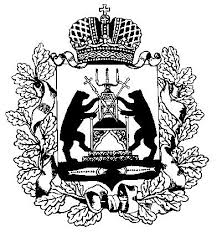 Российская ФедерацияНовгородская областьАдминистрация СОЛЕЦКОГО муниципального округаПОСТАНОВЛЕНИЕот 05.02.2021 № 191г. СольцыО внесении изменений в Реестр муниципальных услуг (функций) и   государственных услуг по переданным отдельным государственным полномочиям, предоставляемых (исполняемых) Администрацией муниципального округа, её комитетами, управлением и отделамиАдминистрация Солецкого муниципального округа ПОСТАНОВЛЯЕТ:1. Утвердить прилагаемый реестр муниципальных и государственных функций, услуг (работ), исполняемых, оказываемых (выполняемых) Администрацией муниципального округа, её комитетами, отделами и муниципальными учреждениями2. Признать утратившими силу постановления Администрации муниципального района:от  15.11.2010  № 2422 «Об утверждении реестра муниципальных функций, услуг (работ), исполняемых, оказываемых (выполняемых) Администрацией муниципального района, её комитетами, управлениями, отделами и муниципальными учреждениями»;от 09.03.2017 № 337 "О внесении изменений в постановление Администрации муниципального района от 15.11.2010 №2422";от 17.05.2017 № 706 " О внесении изменений в Реестр муниципальных услуг (функций) и   государственных услуг по переданным отдельным государственным полномочиям, предоставляемых (исполняемых) Администрацией муниципального района, её комитетами и отделами";от 13.12.2019 № 1751, "О внесении изменений в Реестр муниципальных услуг (функций) и   государственных услуг по переданным отдельным государственным полномочиям, предоставляемых (исполняемых) Администрацией муниципального района, её комитетами и отделами".3.  Разместить данное постановление на официальном сайте Администрации муниципального района в информационно-телекоммуникационной сети «Интернет».Первый заместитель 
Главы администрации   Ю.Н. Дуничев Утвержденпостановлением Администрации муниципального округаот 05.02.2021 № 191 Реестр  муниципальных услуг (функций) и  государственных услуг по переданным отдельным государственным полномочиям, предоставляемых (исполняемых) Администрацией  муниципального округа, ее комитетами, управлением и отделами № п\пНаименование муниципальной услуги (функции) и государственной  услугиНаименование органа,  предоставляющего (исполняющего)    муниципальную услугу (функцию) и государственную услугуНормативный правовой акт, предусматривающий  предоставление (исполнение) муниципальной услуги (функции) и государственной  услугиРезультат  предоставления (исполнения) муниципальной услуги (функции) и государственной  услугиРаздел 1.Муниципальные   услуги, предоставляемые Администрацией муниципального округа, ее комитетами, управлением и  отделамиРаздел 1.Муниципальные   услуги, предоставляемые Администрацией муниципального округа, ее комитетами, управлением и  отделамиРаздел 1.Муниципальные   услуги, предоставляемые Администрацией муниципального округа, ее комитетами, управлением и  отделамиРаздел 1.Муниципальные   услуги, предоставляемые Администрацией муниципального округа, ее комитетами, управлением и  отделамиРаздел 1.Муниципальные   услуги, предоставляемые Администрацией муниципального округа, ее комитетами, управлением и  отделами1.1.Архивное дело1.1.Архивное дело1.1.Архивное дело1.1.Архивное дело1.1.Архивное дело1.1.1.Оформление и выдача архивных справок, выписок и копий архивных документов юридическим и физическим лицам архивный отдел управления делами Администрации муниципального округаКонституция Российской Федерации, Гражданский кодекс Российской Федерации, Федеральный закон от 22 октября 2004 года № 125-ФЗ «Об архивном деле в Российской Федерации», постановление Правительства Российской Федерации от 07 июля 2011 года № 553 «О порядке оформления и предоставления заявлений и иных документов, необходимых для предоставления государственных и (или) муниципальных услуг, в форме электронных документов», постановление Правительства Российской Федерации от 26 марта 2016года № 236 « О требованиях к предоставлению в электронной форме государственных и муниципальных услуг», Приказ Росархива от 02 марта 2020 года №24 «Об утверждении Правил организации хранения, комплектования, учета и использования документов Архивного фонда Российской Федерации и других архивных документов в государственных и муниципальных архивах, музеях и библиотеках, научных организациях», областной закон от 21.03.2005 № 441-ОЗ «Об архивном деле в Новгородской области»выдача архивных справок,  архивных выписок, копий архивных документов;выдача справок об отсутствии запрашиваемой информации в архивах и рекомендации по ее дальнейшему поиску1.1.2.Выдача копий архивных документов, подтверждающих право на владение землей архивный отдел управления делами Администрации муниципального округаФедеральный закон от 22 октября 2004 года № 125-ФЗ «Об архивном деле в Российской Федерации», Федеральный закон от 9 февраля 2009 года № 8-ФЗ « Об обеспечении доступа к информации о деятельности государственных органов и органов местного самоуправления», Указ Президента Российской Федерацииот31декабря 1993 года № 2334 «О дополнительных гарантиях прав граждан на информацию», Приказ Росархива от 02 марта 2020 №24 «Об утверждении Правил организации хранения, комплектования, учета и использования документов Архивного фонда Российской Федерации и других архивных документов в государственных и муниципальных архивах, музеях и библиотеках, научных организациях», областной закон от 21.03.2005 № 441-ОЗ «Об архивном деле в Новгородской области»архивная копия документа, подтверждающего право на владение землей;уведомление заявителей: об отсутствии запрашиваемой информации в архивном отделе и рекомендации по ее дальнейшему поиску; о направлении соответствующего запроса на исполнение по принадлежности в органы местного самоуправления городского и сельских поселений, муниципальные архивы области при наличии у них документов, необходимых для исполнения запрос; об отказе в предоставлении муниципальной услуги1.1.3.Организация исполнения поступивших из-за рубежа запросов (по архивному делу) российских и иностранных граждан, а также лиц без гражданства архивный отдел управления делами Администрации муниципального округаКонституция Российской Федерации, Конвенция, отменяющая требования легализации иностранных официальных документов, Закон СССР от 24 июня 1991 года № 2261-1 «О порядке вывоза, пересылки и истребования личных документов советских и иностранных граждан и лиц без гражданства из СССР за границу», Федеральный закон от 22 октября 2004 года № 125-ФЗ «Об архивном деле в Российской Федерации», Федеральный закон от 9 февраля 2009 года № 8-ФЗ « Об обеспечении доступа к информации о деятельности государственных органов и органов местного самоуправления»,  Приказ Росархива от 02 марта 2020 года  №24 «Об утверждении Правил организации хранения, комплектования, учета и использования документов Архивного фонда Российской Федерации и других архивных документов в государственных и муниципальных архивах, музеях и библиотеках, научных организациях»,  областной закон от21.03.2005 № 441-ОЗ «Об архивном деле в Новгородской области»архивная справка, архивная выписка, архивная копия;уведомление об отказе в выдаче архивной справки, выписки, копии 1.1.4. Выдача заверенных  копий муниципальных правовых актов из ведомственного архива Управление делами Администрации муниципального округаФедеральный закон от 22 октября 2004 года № 125-ФЗ «Об архивном деле в Российской Федерации»выдача заверенной копии муниципального правового акта из ведомственного архива;обоснованный отказ в выдаче заверенной копии муниципального правового акта1.1.5.Предоставление архивных документов для пользователей в читальный зал муниципального архиваархивный отдел управления делами Администрации муниципального округаКонституция Российской Федерации, Федеральный закон от 22 октября 2004 года № 125-ФЗ «Об архивном деле в Российской Федерации», Приказ Росархива от 02 марта 2020 года  №24 «Об утверждении Правил организации хранения, комплектования, учета и использования документов Архивного фонда Российской Федерации и других архивных документов в государственных и муниципальных архивах, музеях и библиотеках, научных организациях», Приказ Росархива от 01 сентября 2017 года №143«Об утверждении Порядка использования архивных документов в государственных и муниципальных архивах Российской Федерации»,   областной закон от 21.03.2005 № 441-ОЗ «Об архивном деле в Новгородской области»выдача для пользования в читальном зале архивного отдела документов Архивного фонда Российской Федерации и других архивных документов (фонд использования), а также справочно-поисковых средств к ним и изданий библиотечного (справочно-информационного) фонда и получения необходимой информации;мотивированный отказ об её отсутствии1.2. Распоряжение земельными участками1.2. Распоряжение земельными участками1.2. Распоряжение земельными участками1.2. Распоряжение земельными участками1.2. Распоряжение земельными участками1.2.1Утверждение схемы расположения земельного участка или земельных участков на кадастровом плане территорииотдел имущественных и земельных отношений Администрации муниципального округаКонституция Российской Федерации, Земельный кодекс Российской Федерации , Гражданский кодекс Российской Федерации,  Федеральный закон от 25 октября 2001 года №137-ФЗ «О введении в действие Земельного кодекса Российской Федерации», Федеральный закон от 24 июля 2007 года  № 221-ФЗ «О государственном кадастре недвижимости» , приказ Министерства экономического развития Российской Федерации от 12 января 2015 года № 1 « Об утверждении перечня документов, подтверждающих право заявителя  на приобретение земельного участка без проведения торгов», постановление Правительства Российской Федерации от 07 июля 2011 года № 553 «О порядке оформления и предоставления заявлений и иных документов, необходимых для предоставления  государственных и   (или) муниципальных услуг в форме электронных документов»,  »,  постановление Правительства Российской Федерации от 26 марта 2016 года № 236 « О требованиях к предоставлению в электронной форме государственных и муниципальных услуг»,  областной закон от 27.04.2015 № 763-ОЗ « О предоставлении земельных участков на территории Новгородской области»постановление Администрации муниципального округа об утверждении схемы расположения земельного участка или земельных участков на кадастровом плане территории;уведомление об отказе утверждения схемы расположения земельного участка или земельных участков на кадастровом плане территории1.2.2Предварительное согласование предоставления земельного участкаотдел имущественных и земельных отношений Администрации муниципального округаКонституция Российской Федерации, Земельный кодекс Российской Федерации , Гражданский кодекс Российской Федерации,  Федеральный закон от 25 октября 2001 года №137-ФЗ «О введении в действие Земельного кодекса Российской Федерации», Федеральный закон от 24 июля 2007 года  № 221-ФЗ «О государственном кадастре недвижимости» , приказ Министерства экономического развития Российской Федерации от 12 января 2015 года № 1 « Об утверждении перечня документов ,подтверждающих право заявителя  на приобретение земельного участка без проведения торгов», постановление Правительства Российской Федерации от 07 июля 2011 года № 553 «О порядке оформления и предоставления заявлений и иных документов, необходимых для предоставления  государственных и   (или) муниципальных услуг в форме электронных документов»,  »,  постановление Правительства Российской Федерации от 26 марта 2016 года № 236 « О требованиях к предоставлению в электронной форме государственных и муниципальных услуг»,   областной закон от 27.04.2015 № 763-ОЗ « О предоставлении земельных участков на территории Новгородской области»постановление Администрации муниципального округа о предварительном согласовании предоставления земельного участка;письмо об отказе в предварительном согласовании предоставления земельного участка1.2.3Организация и проведение аукциона по продаже земельного участка, находящегося в муниципальной собственности или государственная собственность на который не разграничена, или аукциона на право заключения договора аренды такого земельного участкаотдел имущественных и земельных отношений Администрации муниципального округаКонституция Российской Федерации, Земельный кодекс Российской Федерации ,Гражданский кодекс Российской Федерации,  Федеральный закон от 25 октября 2001 года №137-ФЗ «О введении в действие Земельного кодекса Российской Федерации», Федеральный закон от 24 июля 2007 года  № 221-ФЗ «О государственном кадастре недвижимости» , Федеральный закон от 29 июля 1998 года № 135-ФЗ «Об оценочной деятельности в Российской Федерации», Федеральный закон от 13 июля 2015 года № 218-ФЗ «О государственной регистрации недвижимости»договор купли-продажи земельного участка;договор аренды земельного участка;письмо об отказе в предоставлении земельного участка1.2.4Предоставление в собственность, аренду, постоянное (бессрочное) пользование, безвозмездное пользование земельных участков, находящихся в муниципальной собственности или государственная собственность на которые не разграничена, без проведения торговотдел имущественных и земельных отношений Администрации муниципального округаКонституция Российской Федерации, Земельный кодекс Российской Федерации , Гражданский кодекс Российской Федерации,  Федеральный закон от 25 октября 2001 года №137-ФЗ «О введении в действие Земельного кодекса Российской Федерации», Федеральный закон от 24 июля 2007 года  № 221-ФЗ «О государственном кадастре недвижимости» , Федеральный закон от 24 июня 2014 № 171-ФЗ « В внесении изменений в Земельный кодекс Российской Федерации и отдельные законодательные акты Российской Федерации», Федеральный закон от 13 июля 2015 года № 218-ФЗ «О государственной регистрации недвижимости», областной закон от 27.04.2015 № 763-ОЗ «О предоставлении земельных участков на территории Новгородской области»договор купли -продажи земельного участка; договор аренды земельного участка; договор безвозмездного пользования земельным участком; постановление Администрации муниципального округа о предоставлении земельного участка в постоянное (бессрочное) пользование;письмо об отказе в предоставлении земельного участка1.2.5Предоставление земельного участка, находящегося в муниципальной собственности или государственная собственность на который не разграничена, в собственность бесплатно отдел имущественных и земельных отношений Администрации муниципального округаКонституция Российской Федерации, Земельный кодекс Российской Федерации ,Гражданский кодекс Российской Федерации,  Федеральный закон от 25 октября 2001 года №137-ФЗ «О введении в действие Земельного кодекса Российской Федерации», Федеральный закон от 24 июля 2007 года  № 221-ФЗ «О государственном кадастре недвижимости» , Федеральный закон от 13 июля 2015 года № 218-ФЗ «О государственной регистрации недвижимости», областной закон от 27.04.2015 № 763-ОЗ «О предоставлении земельных участков на территории Новгородской области»постановление Администрации муниципального округа о предоставлении земельного участка в собственность;акт приёма-передачи земельного участка;письмо об отказе в предоставлении земельного участка1.2.6Прекращение права постоянного (бессрочного) пользования, права безвозмездного пользования, права пожизненного наследуемого владения земельным участком, находящимся в муниципальной собственности или государственная собственность на который не разграниченаотдел имущественных и земельных отношений Администрации муниципального округаКонституция Российской Федерации, Земельный кодекс Российской Федерации ,Гражданский кодекс Российской Федерации, федеральный закон от 24 июня 2014 № 171-ФЗ « В внесении изменений в Земельный кодекс Российской Федерации и отдельные законодательные акты Российской Федерации», постановление Правительства Российской Федерации от 07 июля 2011 года № 553 «О порядке оформления и предоставления заявлений и иных документов, необходимых для предоставления  государственных и   (или) муниципальных услуг в форме электронных документов»,   постановление Правительства Российской Федерации от 26 марта 2016 года № 236 « О требованиях к предоставлению в электронной форме государственных и муниципальных услуг»постановление Администрации муниципального округа о прекращении права постоянного (бессрочного) пользования, права пожизненного наследуемого владения, права безвозмездного пользования земельным участком;письмо об отказе в прекращении права постоянного (бессрочного) пользования, права пожизненного наследуемого владения, права безвозмездного пользования земельным участком1.2.7Установление сервитута в отношении земельного участка, находящегося в муниципальной собственности или государственная собственность на который не разграниченаотдел имущественных и земельных отношений Администрации муниципального округаКонституция Российской Федерации, Земельный кодекс Российской Федерации, Гражданский кодекс Российской Федерации,  Федеральный закон от 25 октября 2001 года №137-ФЗ «О введении в действие Земельного кодекса Российской Федерации», Федеральный закон от 24 июля 2007 года  № 221-ФЗ «О государственном кадастре недвижимости», Федеральный закон от 13 июля 2015 года № 218-ФЗ «О государственной регистрации недвижимости»,уведомление о возможности заключения соглашения об установлении сервитута в предложенных заявителем границах; предложение о заключении соглашения об установлении сервитута в иных границах с приложением схемы границ сервитута на кадастровом плане территории; постановление Администрации муниципального округа о заключении соглашения об установлении сервитута;решение об отказе в установлении сервитута;постановление Администрации муниципального округа об установлении публичного сервитута1.2.8.Продажа земельной доли, находящейся в муниципальной собственности комитет по экономике, инвестициям и сельскому хозяйству Администрации муниципального округаКонституция Российской Федерации, Земельный кодекс Российской Федерации, Гражданский кодекс Российской Федерации,  Федеральный закон от 25 октября 2001 года №137-ФЗ «О введении в действие Земельного кодекса Российской Федерации» ,Федеральный закон от 24 июля 2007 года  № 221-ФЗ «О государственном кадастре недвижимости»  , Федеральный закон от 24 июля 2002 года № 101-ФЗ « Об обороте земель сельскохозяйственного назначения», Федеральный закон от  11 июня 2003 года № 74-ФЗ «О крестьянском ( фермерском) хозяйстве», Федеральный закон от 23 июня 2014 года № 171-фз «О внесении изменений в Земельный кодекс Российской Федерации и отдельные законодательные акты Российской  Федерации», приказ Министерства экономического развития Российской Федерации от 12 января 2015 года № 1 «Об утверждении перечня документов, подтверждающих право заявителя на приобретение земельного участка без проведения торгов»договор купли-продажи земельной доли;письмо об отказе в заключениидоговора купли-продажи земельной доли1.2.9Выдача разрешения (принятие решения) об использовании земель или земельного участкаотдел имущественных и земельных отношений Администрации муниципального округаКонституция Российской Федерации, Земельный кодекс Российской Федерации ,Гражданский кодекс Российской Федерации,  Федеральный закон от 25 октября 2001 года №137-ФЗ «О введении в действие Земельного кодекса Российской Федерации», Федеральный закон от 24 июля 2007 года  № 221-ФЗ «О государственном кадастре недвижимости» , федеральный закон от 21 июля 1997 года № 122-ФЗ « О государственной регистрации прав на недвижимое имущество и сделок с ним», Федеральный закон от 13 июля 2015 года № 218-ФЗ «О государственной регистрации недвижимости»,  постановление Правительства Российской Федерации от 27 ноября 2014 года № 1244 « Об утверждении Правил выдачи разрешения на использование земель или земельного участка, находящихся в государственной или муниципальной собственности», постановление Правительства Новгородской области от 13.04.2016 № 135 «Об утверждении Порядка и условий размещения объектов, виды которых установлены правительством Российской Федерации, на землях или земельных участках, находящихся в государственной или муниципальной собственности, без предоставления земельных участков и установления сервитута на территории Новгородской области» постановление Администрации муниципального округа о выдаче разрешения на использование земель или земельного участка без их предоставления и установления сервитута; письмо об отказе в выдаче разрешения на использование земель или земельного участка без их предоставления и установления сервитута1.2.10Перераспределение земель и (или) земельных участков, находящихся в муниципальной собственности или государственная собственность на которые не разграничена, и земельных участков, находящихся в частной собственностиотдел имущественных и земельных отношений Администрации муниципального округаЗемельный кодекс Российской Федерации, Гражданский кодекс Российской Федерации, Федеральный закон от 25 октября 2001 года №137-ФЗ «О введении в действие Земельного кодекса Российской Федерации», Федеральный закон от 24 июля 2007 года  № 221-ФЗ «О государственном кадастре недвижимости» , федеральный закон от 21 июля 1997 года № 122-ФЗ « О государственной регистрации прав на недвижимое имущество и сделок с ним», Федеральный закон от 13 июля 2015 года № 218-ФЗ «О государственной регистрации недвижимости»заключение соглашения о перераспределении земельных участков;письмо об отказе в заключении соглашения о перераспределении земельных участков1.3.Поддержка субъектов  малого и среднего предпринимательства1.3.Поддержка субъектов  малого и среднего предпринимательства1.3.Поддержка субъектов  малого и среднего предпринимательства1.3.Поддержка субъектов  малого и среднего предпринимательства1.3.Поддержка субъектов  малого и среднего предпринимательства1.3.1Выдача разрешений на право организации розничного рынка на территории Солецкого округа  комитет по экономике, инвестициям и сельскому хозяйству Администрации  муниципального округаФедеральный закон от 30 декабря 2006 года № 271-ФЗ «О розничных рынках и о внесении изменений в Трудовой кодекс Российской Федерации», Постановление Правительства Российской Федерации от 10 марта 2007 года №148 «Об утверждении Правил выдачи разрешений на право организации розничного рынка», областной закон от 11.04.2007 № 78-ОЗ «Об определении  органа местного самоуправления области, уполномоченного на выдачу разрешения на право организации розничных рынков на территории области»,  постановление Администрации области от 03.05.2007 №122 « Об утверждении форм разрешения на право организации розничного рынка и уведомлений»выдача разрешения на право организации розничного  рынка;направление уведомления об отказе заявителю в предоставлении разрешения  на право организации розничного рынка 1.3.2.Оказание поддержки субъектам малого и среднего предпринимательства в рамках реализации муниципальных программ  комитет по экономике, инвестициям и сельскому хозяйству Администрации  муниципального округаФедеральный закон от 6 октября 2003 года №131-ФЗ «Об общих принципах организации местного самоуправления в Российской Федерации», Федеральный закон от 26 июля 2006 года №135-ФЗ «О защите конкуренции», Федеральный закон от 24 июля 2007 года № 209-ФЗ «О развитии малого и среднего предпринимательства в Российской Федерации», областной закон от 07.02.2008 № 245-ОЗ «О развитии малого и среднего предпринимательства в Новгородской области»оказание поддержки субъектам малого и среднего предпринимательства в рамках реализации  мероприятий муниципальных программ;отказ в оказании поддержки 1.4.Управление и распоряжение муниципальным имуществом1.4.Управление и распоряжение муниципальным имуществом1.4.Управление и распоряжение муниципальным имуществом1.4.Управление и распоряжение муниципальным имуществом1.4.Управление и распоряжение муниципальным имуществом1.4.1.Предоставление информации об объектах недвижимого имущества, находящегося в муниципальной собственности Солецкого муниципального округа и предназначенных для сдачи в аренду отдел имущественных и земельных отношений Администрации муниципального округаФедеральный закон от 6 октября 2003 года №131-ФЗ «Об общих принципах организации местного самоуправления в Российской Федерации», Федеральный закон от 26 июля 2006 года №135-ФЗ «О защите конкуренции», решение Думы Солецкого муниципального района от 12.09.2008 № 391 «Об утверждении Положения о предоставлении в аренду и безвозмездное пользование имущества Солецкого муниципального района», решение Думы Солецкого муниципального района от 30.12.2010 № 35 «Об утверждении порядка владения, пользования и распоряжения муниципальным имуществом Солецкого муниципального района»предоставление информации об объектах недвижимого имущества, находящихся в муниципальной собственности Солецкого муниципального  округа и предназначенных для сдачи в аренду;отказ в предоставлении информации1.4.2.Предоставление зданий, строений, сооружений, помещений, находящихся в собственности муниципального округа, в аренду посредством проведения аукционаотдел имущественных и земельных отношений Администрации муниципального округаГражданский кодекс Российской Федерации,  Федеральный закон от 26 июля 2006 года №135-ФЗ «О защите конкуренции», приказ Федеральной антимонопольной службы Российской Федерации от 10 февраля 2010 года № 67 «О порядке проведения конкурсов или аукционов на право заключения договоров аренды, договоров безвозмездного пользования, договоров доверительного управления имуществом, иных договоров, предусматривающих переход прав владения и (или) пользования в отношении государственного или муниципального имущества», приказ Федеральной антимонопольной службы Российской Федерации от 10 февраля 2010 года № 67 «О порядке проведения конкурсов или аукционов на право заключения договоров аренды, договоров безвозмездного пользования, договоров доверительного управления имуществом, иных договоров, предусматривающих переход прав в отношении государственного или муниципального имущества, и перечне видов имущества, в отношении которого заключение указанных договоров может осуществляться путем проведения торгов в форме конкурса», Устав Солецкого муниципального района Новгородской области, решение Думы Солецкого муниципального района от 12.09.2008 № 391« Об утверждении Положения о предоставлении в аренду и безвозмездное пользование имущества Солецкого муниципального района», Порядок владения, пользования и распоряжения муниципальным имуществом Солецкого муниципального района, утвержденный решением Думы Солецкого муниципального района от 30.12.2010 № 35       1) заключение договоров аренды зданий, строений, сооружений, помещений, находящихся в собственности муниципального округа;2) отказ в предоставлении в аренду зданий, строений, сооружений, помещений, находящихся в собственности муниципального округа1.4.3.Предоставление зданий, строений, сооружений, помещений, находящихся в собственности муниципального округа, в аренду посредством проведения конкурсаотдел имущественных и земельных отношений Администрации муниципального округаГражданский кодекс Российской Федерации, Федеральный закон от 6 октября 2003 года  №131-ФЗ «Об общих принципах организации местного самоуправления в Российской Федерации, Федеральный закон от 26 июля 2006 года №135-ФЗ «О защите конкуренции», приказ Федеральной антимонопольной службы Российской Федерации от 10 февраля 2010 года № 67 «О порядке проведения конкурсов или аукционов на право заключения договоров аренды, договоров безвозмездного пользования, договоров доверительногоуправленияимуществом, иных договоров, предусматривающих переход прав владения и (или) пользования в отношении государственного или муниципального имущества», Устав Солецкого муниципального района Новгородской области, решение Думы Солецкого муниципального района от 12.09.2008 № 391« Об утверждении Положения о предоставлении в аренду и безвозмездное пользование имущества Солецкого муниципального района», Порядок владения, пользования и распоряжения муниципальным имуществом Солецкого муниципального района, утвержденный решением Думы Солецкого муниципального района от 30.12.2010 № 351) заключение договоров аренды зданий, строений, сооружений, помещений, находящихся в собственности муниципального округа; 2) отказ в предоставлении в аренду зданий, строений, сооружений, помещений, находящихся в собственности муниципального округа1.4.4.Выдача документов (справок, копий, дубликатов и иных документов) отдел имущественных и земельных отношений Администрации муниципального округа Гражданский кодекс Российской Федерации, Федеральный закон от 6 октября 2003 года №131-ФЗ «Об общих принципах организации местного самоуправления в Российской Федерации»предоставление справок, копий, дубликатов и иных документов, хранящихся в архиве отдела;отказ в предоставлении справок, копий, дубликатов и иных документов, хранящихся в архиве отдела1.4.5.Приватизация зданий, строений, сооружений, помещений, находящихся в муниципальной собственности муниципального образования отдел имущественных и земельных отношений Администрации муниципального округаКонституция Российской Федерации, Гражданский кодекс Российской Федерации, Федеральный закон от 6 октября 2003 года №131-ФЗ «Об общих принципах организации местного самоуправления в Российской Федерации», Федеральный закон от 24 июля 2007 года №209-ФЗ «О развитии малого и среднего предпринимательства в Российской Федерации», Федеральный закон от 21 июля 1997 года № 122-ФЗ «О государственной регистрации прав на недвижимое имущество и сделок с ним», Федеральный закон от 21 декабря 2001 года № 178-ФЗ «О приватизации государственного и муниципального имущества»заключение договора купли-продажи муниципального имущества;отказ в предоставлении муниципальной услуги1.4.6.Заключение договоров аренды, договоров безвозмездного пользования, договоров доверительного управления имуществом, иных договоров, предусматривающих переход прав владения и (или) пользования в отношении муниципального имущества, не закреплённого на праве хозяйственного ведения или оперативного управления отдел имущественных и земельных отношений Администрации муниципального округаГражданский Кодекс Российской Федерации, Федеральный закон от 26 июля 2006 года № 135-ФЗ «О защите конкуренции»,  Федеральный закон от  24 июля 2007 года  № 209-ФЗ «О развитии малого и среднего предпринимательства в Российской Федерации», приказ Федеральной антимонопольной службы Российской Федерации от 10 февраля 2010 года № 67 «О порядке проведения конкурсов или аукционов на право заключения договоров аренды, договоров безвозмездного пользования, договоров доверительного управления имуществом, иных договоров, предусматривающих переход прав владения и (или) пользования в отношении государственного или муниципального имущества», Устав Солецкого муниципального районазаключение договоров аренды, договоров безвозмездного пользования, договоров доверительного управления имуществом, иных договоров, предусматривающих переход прав владения и (или) пользования в отношении муниципального имущества, не закреплённого на праве хозяйственного ведения или оперативного управления;отказ в заключении договоров аренды, договоров безвозмездного пользования, договоров доверительного управления имуществом, иных договоров, предусматривающих переход прав владения и (или) пользования в отношении муниципального имущества, не закреплённого на праве хозяйственного ведения или оперативного управления1.4.7.Предоставление сведений об объектах муниципальной собственности Солецкого муниципального округаотдел имущественных и земельных отношений Администрации муниципального округаФедеральный закон от 6 октября 2003 года №131-ФЗ «Об общих принципах организации местного самоуправления в Российской Федерации», Федеральный закон от 26 июля 2006 года №135-ФЗ «О защите конкуренции»предоставление сведений об объектах муниципальной собственности Солецкого муниципального округа; отказ в предоставлении сведений1.4.8.Выдача выписки из похозяйственной книгикомитет по экономике, инвестициям и сельскому хозяйству Администрации муниципального округаФедеральный закон от 6 октября 2003 года №131-ФЗ «Об общих принципах организации местного самоуправления в Российской Федерации»выдача выписки из похозяйственной книги1.4.9.Предоставление выписки из реестра муниципального имуществаотдел имущественных и земельных отношений Администрации муниципального округаГражданский кодекс Российской Федерации, Федеральный закон от 6 октября 2003 года №131-ФЗ «Об общих принципах организации местного самоуправления в Российской Федерации», Приказ Минэкономразвития Российской Федерации от 30.08.2011 № 424 «Об утверждении порядка ведения органами местного самоуправления реестров муниципального имущества», Положение о порядке управления и распоряжения муниципальной собственностью Солецкого муниципального района, утверждённое решением Думы Солецкого муниципального района от 30.12.2010 № 35выписка из реестра муниципального имущества;письменный отказ в предоставлении муниципальной услуги1.4.10.Предоставление сведений об объектах имущества, включенных в перечень муниципального имущества в целях передачи его во владение и (или) пользование субъектам малого и среднего предпринимательства и организациям, образующим инфраструктуру поддержки субъектов малого и среднего предпринимательстваотдел имущественных и земельных отношений Администрации муниципального округаФедеральный закон от 6 октября 2003 года №131-ФЗ «Об общих принципах организации местного самоуправления в Российской Федерации», Федеральный закон от 24 июля 2007 года № 209-ФЗ «О развитии малого и среднего предпринимательства в Российской Федерации», Устав Солецкого муниципального района Новгородской области, решение Думы Солецкого муниципального района от 30.12.2010 №35 « Об утверждении Порядка владения, пользования и распоряжения муниципальным имуществом Солецкого муниципального района», постановление Администрации муниципального района от 27.06.2011 № 1095 « Об утверждении Порядка формирования, ведения и обязательного опубликования перечня муниципального имущества Солецкого муниципального района в целях передачи его во владение и (или) пользование субъектам малого и среднего предпринимательства и организациям, образующим инфраструктуру поддержки субъектов малого и среднего предпринимательства»выдача ответа заявителю о предоставлении запрашиваемой информации либо мотивированный отказ в предоставлении запрашиваемой информации1.5. Дорожная деятельность 1.5. Дорожная деятельность 1.5. Дорожная деятельность 1.5. Дорожная деятельность 1.5. Дорожная деятельность 1.5.1.Выдача специальных разрешений на движение по автомобильным дорогам местного значения транспортного средства, осуществляющего перевозки тяжеловесных грузов и (или) крупногабаритных грузов комитет жилищно-коммунального хозяйства, дорожного строительства и транспорта Администрации     муниципального округаФедеральный закон от 8 ноября 2007 года № 257-ФЗ «Об автомобильных дорогах и о дорожной деятельности в Российской Федерации и о внесении изменений в отдельные законодательные акты Российской Федерации», Федеральный закон от 10 декабря 1995 года № 196-ФЗ "О безопасности дорожного движения",  постановление Правительства Российской Федерации от 15 апреля 2011 года № 272 «Об утверждении правил перевозок грузов автомобильным транспортом», постановление  Правительства РоссийскойФедерации от 16 ноября 2009 года № 934 « О возмещении вреда, причиняемого транспортными средствами, осуществляющими перевозки тяжеловесных грузов по автомобильным дорогам Российской Федерации», приказ Минтранса России от 24 июля 2012 года №258 «Об утверждении Порядка выдачи специального разрешения на движение по автомобильным дорогам транспортного средства, осуществляющего перевозки тяжеловесных и (или) крупногабаритных грузов»выдача специального разрешения;отказ в выдаче специального разрешения1.5.2.Предоставление пользователям автомобильных дорог общего пользования местного значения Солецкого муниципального района и Солецкого городского поселения  информации о состоянии автомобильных дорогКомитетжилищно-коммунального хозяйства, дорожного строительства и транспорта Администрации     муниципального округаФедеральный закон от 10 декабря 1995 года № 196-ФЗ «О безопасности дорожного движения», Федеральный закон от  6 октября 2003 года №131-ФЗ «Об общих принципах организации местного самоуправления в Российской Федерации», Федеральный закон от 8 ноября 2007 года № 257-ФЗ «Об автомобильных дорогах и о дорожной деятельности в Российской Федерации и о внесении изменений в отдельные законодательные акты Российской Федерации», постановление Администрации муниципального района от 27.08.2010 № 1833 «Об утверждении Перечня автомобильных дорог общего пользования местного значения Солецкого муниципального района», постановление Администрации муниципального района от 31.12.2010 № 2775 «О передаче имущества Солецкому городскому поселению»выдача заявителю письменной информации о состоянии автомобильных дорог  общего пользования местного значения Солецкого муниципального района и Солецкого городского поселения;уведомление об отказе в предоставлении муниципальной услуги1.6. Пенсионное обеспечение1.6. Пенсионное обеспечение1.6. Пенсионное обеспечение1.6. Пенсионное обеспечение1.6. Пенсионное обеспечение1.6.1.Назначение, выплата и перерасчет пенсии за выслугу лет муниципальным служащим, замещавшим должности муниципальной службы в Администрации Солецкого муниципального округа и в органах местного самоуправления Солецкого муниципального района (муниципальные должности муниципальной службы – до 1 июля 2007 года)Управление делами Администрации муниципального округа, отдел бухгалтерского учёта Администрации муниципального округаФедеральный закон от 2 марта 2007 года № 25-ФЗ «О муниципальной службе в Российской Федерации», Федеральный закон от 15 декабря 2001 года № 166-ФЗ «О государственном пенсионном обеспечении в Российской Федерации»,Федеральный закон  от 28 декабря 2013 года № 400-ФЗ «О страховых пенсиях», областной закон от 30.06.2016 № 1005-ОЗ «О стаже муниципальной службы муниципальных служащих в Новгородской области», решение  Думы Солецкого муниципального округа от 28.01.2021 № 101 «Об утверждении  Положения о пенсии за выслугу лет лицам, замещавшим должности муниципальной службы в Администрации Солецкого муниципального округа и органах местного самоуправления Солецкого муниципального района(муниципальные должности муниципальной службы до 1 июня 2007 года)»назначение пенсии за выслугу лет на муниципальной службе;отказ в назначении пенсии за выслугу лет на муниципальной службе1.7.  Градостроительство и благоустройство1.7.  Градостроительство и благоустройство1.7.  Градостроительство и благоустройство1.7.  Градостроительство и благоустройство1.7.  Градостроительство и благоустройство1.7.1Предоставление сведений, содержащихся в информационной системе обеспечения градостроительной деятельности Комитет градостроительства и благоустройства Администрации     муниципального округа Конституция Российской Федерации, Градостроительный кодекс Российской Федерации, Федеральный закон от  6 октября 2003 года №131-ФЗ «Об общих принципах организации местного самоуправления в Российской Федерации», постановление Правительства Российской Федерации от 9 июня 2006 года № 363 «Об информационном обеспечении градостроительной деятельности» опредоставление сведений (копий документов), содержащихся в информационной системе обеспечения градостроительной деятельности;уведомление об отказе в предоставлении сведений (копий документов), содержащихся в   информационной системе обеспечения градостроительной деятельности1.7.2Выдача разрешений на установку и эксплуатацию рекламных конструкций на территории Солецкого муниципального округаКомитет градостроительства и благоустройства Администрации     муниципального округаГражданский кодекс Российской Федерации, Земельный кодекс Российской Федерации, Жилищный кодекс Российской Федерации, Налоговый кодекс Российской Федерации, Федеральный закон от 13 марта 2006 года №38-ФЗ «О рекламе»выдача разрешения на установку и эксплуатацию рекламных конструкций;выдача решения об отказе в выдаче разрешения.1.7.3Присвоение  адреса объекту адресации, изменение, аннулирование адреса Комитет градостроительства и благоустройства Администрации     муниципального округаФедеральный закон от 06 октября 2003 года № 131-ФЗ «Об общих принципах организации местного самоуправления в Российской Федерации», Федеральный закон от  24 июля 2007 года № 221-ФЗ «О государственном кадастре недвижимости», постановление Правительства Российской Федерации от  19 ноября  2014 года № 1221 « Об утверждении правил присвоения, изменения и аннулирования адресов», приказ Министерства финансов Российской Федерации от 11 декабря 2014 года № 146 н « Обутверждении форм заявления о присвоении объекту адресации адреса или аннулировании его адреса, решения об отказе в присвоении объекту адресации адреса или аннулировании его адреса», постановление Правительства Российской Федерации от 07 июля 2011 № 553 " О порядке оформления и предоставления заявлений и иных документов, необходимых для предоставления государственных и (или) муниципальных услуг, в электронной форме", постановление Правительства Российской Федерации от 26 марта 2016 года № 236 " О требованиях к предоставлению в электронной форме государственных и муниципальных услуг"постановление Администрации муниципального округа о присвоении адреса объекту адресации;постановление Администрации муниципального округа об изменении адреса объекту адресации;постановление Администрации муниципального округа об аннулировании адреса объекта адресации;решение об отказе в присвоении объекту адресации адреса или аннулировании его адреса1.7.4.Согласование переустройства и (или) перепланировки жилого помещения пользователю жилых помещений в муниципальном жилищном фондеКомитет градостроительства и благоустройства Администрации     муниципального округаЖилищный кодекс Российской Федерации, постановление Правительства Российской Федерации от 28 апреля 2005 года № 266 «Об утверждении формы заявления о переустройстве и (или) перепланировке жилого помещения и формы документа, подтверждающего решение о согласовании переустройства и (или) перепланировки жилого помещения»решение о согласовании переустройства и (или) перепланировки жилого помещения;уведомление об отказе в согласовании переустройства и (или) перепланировки жилого помещения1.7.5.Согласование переустройства и (или) перепланировки помещения в многоквартирном домеКомитет градостроительства и благоустройства Администрации     муниципального округаЖилищный кодекс Российской Федерации, Градостроительный кодекс Российской Федерации, постановление Правительства Российской Федерации от 28 апреля 2005 года № 266 «Об утверждении формы заявления о переустройстве и (или) перепланировке жилого помещения и формы документа, подтверждающего решение о согласовании переустройства и (или) перепланировки жилого помещения», постановление Правительства Российской Федерации от 28 января 2006 года № 47 « Об утверждении положения о признании помещения жилым помещением, жилого помещения непригодным для проживания и многоквартирного дома аварийным и подлежащим сносу или реконструкции», постановление государственного комитета Российской Федерации по строительству и жилищно-коммунальному комплексу от 27.09.2003 № 170 « Об утверждении Правил и норм технической эксплуатации жилищного фонда»согласование переустройства и (или) перепланировки помещения в многоквартирном доме ;выдача решения об отказе в согласовании.1.7.6.Перевод жилого помещения в нежилое помещение или нежилого помещения в жилое помещениеКомитет градостроительства и благоустройства Администрации     муниципального округаГрадостроительный кодекс Российской Федерации, Жилищный кодекс Российской Федерации, постановление Государственного комитета Российской Федерации по строительству и жилищно-коммунальному комплексу от 27.09.2003 № 170 "Об утверждении Правил и норм технической эксплуатации жилищного фонда", постановление Правительства Российской Федерации от 10 августа 2005 года № 502 «Об утверждении формы уведомления о переводе (отказе в переводе) жилого (нежилого) помещения в нежилое (жилое) помещение», постановление Правительства Российской Федерации от 28 января 2006 года № 47 "Об утверждении Положения о признании помещения жилым помещением, жилого помещения непригодным для проживания и многоквартирного дома аварийным и подлежащим сносу или реконструкции"Уведомление о переводе жилого помещения в нежилое или нежилого помещения в жилое без предварительных условий;уведомление о переводе жилого помещения в нежилое или нежилого помещения в жилое при условии проведения в установленном порядке работ по переустройству, перепланировке или иных необходимых работ по ремонту, реконструкции, реставрации помещения;уведомление об отказе в переводе жилого помещения в нежилое или нежилого помещения в жилое1.7.7.Признанию жилого помещения пригодным (непригодным) для проживанияКомитет градостроительства и благоустройства Администрации     муниципального округаЖилищный кодекс Российской Федерации, Федеральный закон от  6 октября 2003 года №131-ФЗ «Об общих принципах организации местного самоуправления в Российской Федерации»,  постановление Правительства Российской Федерации от 28 января 2006 года № 47 «Об утверждении Положения о признании помещения жилым помещением, жилого помещения непригодным для  проживания и многоквартирного дома аварийным и подлежащим сносу или реконструкции», постановление Администрации муниципального района от 27.09.2013 № 1750 «О межведомственной комиссии по оценке жилых помещений жилищного фонда Солецкого района для признания помещения жилым помещением, жилого помещения непригодным для проживания и многоквартирного дома аварийным и подлежащим сносу или реконструкции»заключение Межведомственной комиссии о соответствии жилого помещения требованиям, предъявляемым к жилому помещению и его пригодности для проживание и постановление Администрации муниципального округа о признании жилого помещения пригодным для проживания;заключение Межведомственной комиссии о выявлении оснований для признания жилого помещения подлежащим капитальному ремонту, реконструкции или перепланировке (при необходимости с технико-экономическим обоснованием) с целью приведения утраченных в процессе эксплуатации характеристик жилого помещения в соответствие с требованиями, предъявляемыми к жилому помещению и постановление Администрации муниципального округа о признании  жилого помещения нуждающимся в проведении капитального ремонта, реконструкции или перепланировке;заключение Межведомственной комиссии о выявлении оснований для признания жилого помещения непригодным для проживания и постановление Администрации муниципального округа о признании  жилого помещения непригодным для проживания.1.7.8.Признание помещения жилым помещениемКомитет градостроительства и благоустройства Администрации     муниципального округаЖилищный кодекс Российской Федерации, Федеральный закон от  6 октября 2003 года №131-ФЗ «Об общих принципах организации местного самоуправления в Российской Федерации»,  постановление Правительства Российской Федерации от 28 января 2006 года № 47 «Об утверждении Положения о признании помещения жилым помещением, жилого помещения непригодным для  проживания и многоквартирного дома аварийным и подлежащим сносу или реконструкции», постановление Администрации муниципального района от 27.09.2013 № 1750 «О межведомственной комиссии по оценке жилых помещений жилищного фонда Солецкого района для признания помещения жилым помещением, жилого помещения непригодным для проживания и многоквартирного дома аварийным и подлежащим сносу или реконструкции»заключение Межведомственной комиссии о соответствии помещения требованиям, предъявляемым к жилому помещению и его пригодности для проживания и постановление Администрации муниципального округа о признании  помещения жилым помещением;заключение Межведомственной комиссии о выявлении оснований для признания помещения подлежащим капитальному ремонту, реконструкции или перепланировке (при необходимости с технико-экономическим обоснованием) с целью приведения утраченных в процессе эксплуатации характеристик жилого помещения в соответствие с требованиями, предъявляемыми к жилому помещению и постановление Администрации муниципального округа о признании  помещения нуждающимся в проведении капитального ремонта, реконструкции или перепланировке;заключение Межведомственной комиссии о выявлении оснований для признания помещения непригодным для проживания и постановление Администрации муниципального округа о признании помещения непригодным для проживания.1.7.9.Признание многоквартирного дома аварийным и подлежащим сносу или реконструкцииКомитет градостроительства и благоустройства Администрации     муниципального округаЖилищный кодекс Российской Федерации, Федеральный закон от  6октября 2003 года №131-ФЗ «Об общих принципах организации местного самоуправления в Российской Федерации»,  постановление Правительства Российской Федерации от 28 января 2006 года № 47 «Об утверждении Положения о признании помещения жилым помещением, жилого помещения непригодным для  проживания и многоквартирного дома аварийным и подлежащим сносу или реконструкции», постановление Администрации Солецкого муниципального района от 27.09.2013 № 1750 «О межведомственной комиссии по оценке жилых помещений жилищного фонда Солецкого района для признания помещения жилым помещением, жилого помещения непригодным для проживания и многоквартирного дома аварийным и подлежащим сносу или реконструкции»выдача заявителю заключения межведомственной комиссии-о выявлении оснований для признания многоквартирного дома аварийным и подлежащим реконструкции и постановления Администрации муниципального округа о признании многоквартирного дома аварийным и подлежащим реконструкции;- о выявлении оснований для признания многоквартирного дома аварийным и подлежащим сносу и постановления Администрации муниципального округа о признании многоквартирного дома аварийным и подлежащим сносу;-об отсутствии оснований для признания многоквартирного дома аварийным и подлежащим сносу или реконструкции и постановления Администрации муниципального округа о признании многоквартирного дома аварийным и подлежащим сносу или реконструкции.В случае оценки многоквартирного дома, находящегося в федеральной собственности, конечным результатом предоставления муниципальной услуги является выдача заявителю заключения Межведомственной комиссии:- о выявлении оснований для признания многоквартирного дома аварийным и подлежащим реконструкции и постановления Администрации муниципального округа о признании многоквартирного дома аварийным и подлежащим реконструкции;- о выявлении оснований для признания многоквартирного дома аварийным и подлежащим сносу и постановления Администрации муниципального округа о признании многоквартирного дома аварийным и подлежащим сносу;- об отсутствии оснований для признания многоквартирного дома аварийным и подлежащим сносу или реконструкции и постановления Администрации муниципального округа о признании многоквартирного дома аварийным и подлежащим сносу или реконструкции.1.7.10.Выдача разрешений (ордеров) на снос зелёных насаждений на территории Солецкого муниципального округаКомитет градостроительства и благоустройства Администрации     муниципального округаГрадостроительный кодекс Российской Федерации, Федеральный закон от 10 января 2002 года № 7-ФЗ «Об охране окружающей среды», Правила по обеспечению чистоты, порядка и благоустройству на территории  Солецкого городского поселения,  надлежащему содержанию расположенных на ней объектов, утверждённые решением Совета депутатов Солецкого городского поселения  от 17.05.2013 № 225разрешение на снос зеленых насаждений;уведомление об отказе в выдаче разрешения на снос зеленых насаждений.1.7.11.Предоставление разрешения на проведение земляных работКомитет градостроительства и благоустройства Администрации     муниципального округаФедеральный закон от 06 октября 2003 года № 131-ФЗ «Об общих принципах организации местного самоуправления в Российской Федерации», постановление Госстроя СССР от 16 мая 1989 года № 78 «СНиП 2.07.01-89. Градостроительство. Планировка и застройка городских и сельских поселений», постановление Госстроя СССР от  4 декабря 1987 года «СНиП 3.02.01.-87. Строительные нормы и правила. Земляные сооружения, основания и фундаменты», постановление Правительства Российской Федерации от 07 июля 2011 № 553 " О порядке оформления и предоставления заявлений и иных документов, необходимых для предоставления государственных и (или) муниципальных услуг, в электронной форме", постановление Правительства Российской Федерации от 26 марта 2016 года № 236 " О требованиях к предоставлению в электронной форме государственных и муниципальных услуг"предоставление заявителю разрешения на проведение земляных работ;отказ в предоставлении заявителю разрешения на проведение земляных работ.1.7.12.Выдача градостроительных планов земельных участковКомитет градостроительства и благоустройства Администрации     муниципального округаГрадостроительный кодекс Российской Федерации, Федеральный закон от 29 декабря 2004 года № 191-ФЗ « О введение в действие Градостроительного кодекса Российской Федерации», постановление Правительства Российской Федерации от 13 февраля 2006 года № 83 « Об утверждении правил определения и представления технических условий подключения объекта капитального строительства к сетям инженерно-технического обеспечения и правил подключения объекта капитального строительства к сетям инженерно-технического обеспечения», приказ Министерства регионального развитияРоссийской Федерации от 10 мая 2011 года № 207 «Об утверждении формы градостроительного плана земельного участка», постановление Правительства Российской Федерации от 07 июля 2011 года № 553 «О порядке оформления и предоставления заявлений и иных документов, необходимых для предоставления государственных и (или) муниципальных услуг, в форме электронных документов», постановление Правительства Российской Федерации от 26 марта 2016 года № 236 « О требованиях к предоставлению в электронной форме государственных и муниципальных услуг»,Градостроительный план земельного участка и постановления Администрации муниципального округа об утверждении градостроительного плана земельного участка;уведомление об отказе в подготовке градостроительного плана земельного  участка1.7.13.Выдача разрешения на строительство Комитет градостроительства и благоустройства Администрации     муниципального округаГрадостроительный кодекс Российской Федерации, Федеральный закон от 29 октября 2004 года № 191-ФЗ "О введение в действие Градостроительного кодекса Российской Федерации", постановление Правительства Российской Федерации от 07 июля 2011 года № 553 «О порядке оформления и предоставления заявлений и иных документов, необходимых для предоставления государственных и (или) муниципальных услуг, в форме электронных документов», постановление Правительства Российской Федерации от 26 марта 2016 года № 236 « О требованиях к предоставлению в электронной форме государственных и муниципальных услуг»,  приказ Министерства  строительства и жилищно-коммунального хозяйства Российской Федерации от 19 февраля 2015 года № 117/пр "Об утверждении формы разрешения на строительство и формы разрешения на ввод объектов в эксплуатацию", областной закон от 14.03.2007 № 57-ОЗ «О регулировании градостроительной деятельности на территории Новгородской области»выдача разрешения на строительство;продление срока действия разрешения на строительство;внесение изменений в разрешение на строительство;отказ в выдаче разрешения на строительство;отказ в продлении срока действия разрешения на строительство;отказ во внесении изменений в разрешение на строительство1.7.14.Выдача разрешения на ввод объекта в эксплуатациюКомитет градостроительства и благоустройства Администрации     муниципального округаГрадостроительный кодекс российской Федерации, Федеральный закон от 29 декабря 2004 года № 191-ФЗ « О введение в действие Градостроительного кодекса российской Федерации», постановление Правительства Российской Федерации от 07 июля 2011 года № 553 «О порядке оформления и предоставления заявлений и иных документов, необходимых для предоставления государственных и (или) муниципальных услуг, в форме электронных документов», постановление Правительства Российской Федерации от 26 марта 2016 года № 236 « О требованиях к предоставлению в электронной форме государственных и муниципальных услуг»,  приказ министерства строительства и жилищно-коммунального хозяйства Российской Федерации от 19 февраля 2015 года № 117/пр «Об утверждении формы разрешения на строительство и формы разрешения на ввод объекта в эксплуатацию», областной закон от 14.03.2007 № 57-ОЗ « О регулировании градостроительной деятельности на территории Новгородской области»выдача разрешения на ввод объекта в эксплуатацию;уведомление об отказе в выдаче разрешения на ввод объекта в эксплуатацию.1.7.15.Подготовка документа, подтверждающего проведение основных работ по строительству (реконструкции) объекта индивидуального жилищного строительства, осуществляемому с привлечением средств материнского (семейного) капитала на территории Солецкого муниципального округаКомитет градостроительства и благоустройства Администрации     муниципального округаПостановление Правительства Российской Федерации от 12 декабря 2007 года № 862 "Об утверждении Правил направления средств ( части средств) материнского (семейного )капитала на улучшение жилищных условий", Постановление Правительства Российской Федерации от 18 августа 2011 года № 686 "Об утверждении Правил выдачи документа, подтверждающего проведение основных работ по строительству (реконструкции) объекта индивидуального жилищного строительства, осуществляемому с привлечением средств материнского (семейного) капитала", приказ Министерства регионального развития Российской Федерации от 17.06.2011 № 286 "Об утверждении формы документа, подтверждающего проведение основных работ по строительству объекта индивидуального жилищного строительства (монтаж фундамента, возведение стен и кровли) или проведение работ по реконструкции объекта индивидуального жилищного строительства, в результате которых общая площадь жилого помещения (жилых помещений) реконструируемого объекта увеличивается не менее чем на учётную норму площади жилого помещения, устанавливаемую в соответствии с жилищным законодательством Российской Федерации"акта освидетельствования; уведомление об отказе в выдаче акта освидетельствования, проведения основных работ по строительству (реконструкции) объекта индивидуального жилищного строительства.1.7.16Направление уведомления о соответствии построенных или реконструированных объекта индивидуального жилищного строительства или садового дома требованиям законодательства о градостроительной деятельностиКомитет градостроительства и благоустройства Администрации     муниципального округаГрадостроительный кодекс Российской Федерации, Земельный кодекс Российской Федерации, областной закон от 14.03.2007 № 57-ОЗ «О регулировании градостроительной деятельности на территории Новгородской области».уведомление о соответствии построенных или реконструированных объекта индивидуального жилищного строительства или садового дома требованиям законодательства о градостроительной деятельности;уведомление о несоответствии построенных или реконструированных объекта индивидуального жилищного строительства или садового дома требованиям законодательства о градостроительной деятельности.1.7.17.Выдаче разрешения на отклонение от предельных параметров разрешенного строительства, реконструкции объектов капитального строительстваКомитет градостроительства и благоустройства Администрации     муниципального округаГрадостроительный кодекс Российской Федерации, Земельный кодекс Российской Федерации, областной закон от 14.03.2007 № 57-ОЗ «О регулировании градостроительной деятельности на территории Новгородской области».постановление Администрации муниципального округа о выдаче разрешения на отклонение от предельных параметров разрешенного строительства, реконструкции объектов капитального строительства;постановления Администрации муниципального округа об отказе в выдаче разрешения на отклонение от предельных параметров разрешенного строительства, реконструкции объектов капитального строительства;1.7.18.Направление уведомления о соответствии указанных в уведомлении о планируемом строительстве параметров объекта индивидуального жилищного строительства или садового дома установленным параметрам и допустимости размещения объекта индивидуального жилищного строительства или садового дома на земельном участкеКомитет градостроительства и благоустройства Администрации     муниципального округаГрадостроительный кодекс Российской Федерации, Земельный кодекс Российской Федерации, областной закон от 14.03.2007 № 57-ОЗ «О регулировании градостроительной деятельности на территории Новгородской области».уведомление о соответствии указанных в уведомлении о планируемых строительстве или реконструкции объекта индивидуального жилищного строительства или садового дома параметров объекта индивидуального жилищного строительства или садового дома установленным параметрам и допустимости размещения объекта индивидуального жилищного строительства или садового дома на земельном участке;уведомление о несоответствии указанных в уведомлении о планируемых строительстве или реконструкции объекта индивидуального жилищного строительства или садового дома параметров объекта индивидуального жилищного строительства или садового дома установленным параметрам и (или) недопустимости размещения объекта индивидуального жилищного строительства или садового дома на земельном участке1.7.19.Рассмотрение уведомления о планируемом сносе объекта капитального строительства и уведомления о завершении сноса объекта капитального строительстваКомитет градостроительства и благоустройства Администрации     муниципального округаГрадостроительный кодекс Российской Федерации, Земельный кодекс Российской Федерации, областной закон от 14.03.2007 № 57-ОЗ «О регулировании градостроительной деятельности на территории Новгородской области».размещение уведомления о планируемом сносе объекта капитального строительства и прилагаемых к нему документов в информационной системе обеспечения градостроительной деятельности и уведомление о таком размещении инспекции государственного строительного надзора Новгородской области;размещение уведомления о завершении сноса объекта капитального строительства в информационной системе обеспечения градостроительной деятельности и уведомление о таком размещении инспекции государственного строительного надзора Новгородской области;уведомление о размещении уведомления о планируемом сносе или уведомление о завершении сноса в информационной системе обеспечения градостроительной деятельности;уведомление заявителя о невозможности размещения уведомления о планируемом сносе или уведомление о завершении сноса в информационной системе обеспечения градостроительной деятельности.1.7.20.Выдача разрешения на отклонение от предельных параметров разрешенного строительства, реконструкции объектов капитального строительстваКомитет градостроительства и благоустройства Администрации     муниципального округаГрадостроительный кодекс Российской Федерации, Земельный кодекс Российской Федерации, областной закон от 14.03.2007 № 57-ОЗ «О регулировании градостроительной деятельности на территории Новгородской области».постановление Администрации муниципального округа о выдаче разрешения на отклонение от предельных параметров разрешенного строительства, реконструкции объектов капитального строительства;уведомление об отказе в выдаче разрешения на отклонение от предельных параметров разрешенного строительства, реконструкции объектов капитального строительства.1.7.21.Осуществление муниципальногоконтроля в сфере благоустройства на территорииСолецкого муниципального округаКомитет градостроительства и благоустройства Администрации     муниципального округаГрадостроительный кодекс Российской Федерации, Федеральный закон от 10 января 2002 года № 7-ФЗ «Об охране окружающей среды», Правила по обеспечению чистоты, порядка и благоустройству на территории  Солецкого городского поселения,  надлежащему содержанию расположенных на ней объектов, утверждённые решением Совета депутатов Солецкого городского поселения  от 17.05.2013 № 225, Федеральный законом от 26 декабря 2008 года № 294-ФЗ «О защите прав юридических лиц и индивидуальных предпринимателей при осуществлении государственного контроля (надзора) и муниципального контроля», областной закон от 28.04.2012 № 49-ОЗ «О порядке разработки и принятия административных регламентов осуществления муниципального контроля в соответствующих сферах деятельности».выявление и принятие мер по устранению нарушений обязательных требований, установленных муниципальными правовыми актами в сфере благоустройства и санитарного состояния территории Солецкого городского поселения, исполнение нарушителями предписаний, , об устранении выявленных нарушений.1.7.21.Осуществление муниципального контроля исполнения нормативных правовых актов  в сфере рекламыКомитет градостроительства и благоустройства Администрации     муниципального округаФедеральный законом от 26 декабря 2008 года № 294-ФЗ «О защите прав юридических лиц и индивидуальных предпринимателей при осуществлении государственного контроля (надзора) и муниципального контроля», областной закон от 28.04.2012 № 49-ОЗ «О порядке разработки и принятия административных регламентов осуществления муниципального контроля в соответствующих сферах деятельности», Федеральный закон от 13 марта 2006 года № 38-ФЗ «О рекламе»выявление и принятие мер по устранению нарушений исполнения нормативных правовых актов в сфере рекламы, исполнение нарушителями предписаний об устранении выявленных нарушений.1.8. Жильё1.8. Жильё1.8. Жильё1.8. Жильё1.8. Жильё1.8.1.Формирование списка граждан, молодых семей и молодых специалистов, изъявивших желание улучшить жилищные условия в сельской местности комитет по экономике, инвестициям и сельскому хозяйству Администрации муниципального округаЖилищный кодекс Российской Федерации, постановление Правительства Российской Федерации от 15 июля 2013года № 598 «О федеральной целевой программе «Устойчивое развитие сельских территорий на 2014-2017 годы и на период до 2020 года», постановление Правительства Новгородской области от 17.10.2013 № 272 «О государственной программе Новгородской области « Устойчивое развитие сельских территорий в новгородской области на 2014-2020 годы»формирование в порядке очередности  и представление в департамент списка граждан, молодых семей и молодых специалистов, изъявивших желание улучшить жилищные условия в сельской местности и комплектов документов граждан, молодых семей и молодых специалистов1.8.2.Выдача молодой семье свидетельства о праве на получение социальной выплаты на приобретение (строительство) жильяотдел имущественных и земельных отношений Администрации муниципального округа,Жилищный кодекс Российской Федерации, Федеральный закон от  6 октября 2003 года №131-ФЗ «Об общих принципах организации местного самоуправления в Российской Федерации», Постановление Правительства Российской Федерации от 17 декабря 2010 года № 1050 « О федеральной целевой программе «Жилище» на 2015 -2020 годы», подпрограммой «Обеспечение жильем молодых семей" государственной программы Новгородской области "Развитие жилищного строительства на территории Новгородской области на 2019-2025 годы", утвержденной постановлением Правительства Новгородской области  от 08.07.2019 г. N 262, постановление Администрации муниципального района от 17.12.2018 № 2273 «Об утверждении муниципальной программы Солецкого муниципального района «Обеспечение жильём молодых семей в Солецком муниципальном районе»- принятие решения о признании (об отказе в признании) молодой семьи  участницей мероприятия ведомственной целевой программы;- выдача (отказ в выдаче) свидетельства о праве на получение социальной выплаты на приобретение жилого помещения или строительство индивидуального жилого дома (далее - свидетельство);1.8.2.Предоставление молодым семьям социальных выплат на приобретение (строительство) жильяотдел имущественных и земельных отношений Администрации муниципального округа,Жилищный кодекс Российской Федерации, Федеральный закон от  6 октября 2003 года №131-ФЗ «Об общих принципах организации местного самоуправления в Российской Федерации», Постановление Правительства Российской Федерации от 17 декабря 2010 года № 1050 « О федеральной целевой программе «Жилище» на 2015 -2020 годы», постановление Правительства Новгородской области от 28.10.2013 № 322 «О государственной программе Новгородской области «Развитие жилищного строительства на территории Новгородской области на 2014-2020 годы», постановление Администрации муниципального района от 17.12.2018 № 2273 «Об утверждении муниципальной программы Солецкого муниципального района «Обеспечение жильём молодых семей в Солецком муниципальном районе»перечисление (отказ в перечислении) социальной выплаты1.8.3.Принятие на учет граждан в качестве нуждающихся в жилых помещениях, предоставляемых по договорам социального найма муниципального жилищного фондаотдел имущественных и земельных отношений Администрации муниципального округаЖилищный кодекс Российской Федерации, Федеральный закон от  6 октября 2003 года №131-ФЗ «Об общих принципах организации местного самоуправления в Российской Федерации», областной закон от 06.06.2005 №  490-ОЗ «О порядке ведения органом местного самоуправления учета граждан в качестве нуждающихся в жилых помещениях, предоставляемых по договору социального найма, и о периоде предшествующем предоставлению такого жилого помещения гражданину, в течение которого учитываются действия игражданско-правовыесделкис жилыми помещениями», областной закон от 06.06.2005 № 489-ОЗ « О порядке определения  размера дохода, приходящегося на каждого члена семьи, и стоимости имущества, находящегося в собственности членов семьи и подлежащего налогообложению, в целях признания граждан малоимущими предоставления им по договорам социального найма жилых помещений муниципального жилищного фонда и порядке признания граждан малоимущими в Новгородской области»постановление Администрации муниципального района о признании заявителя малоимущим и принятии его на учёт в качестве нуждающегося в жилом помещении, предоставляемом по договору социального найма или1.8.4.Предоставление информации об очерёдности предоставления жилых помещений муниципального жилищного фонда гражданам, состоящим на учёте в качестве нуждающихся в жилых помещениях, предоставляемых по договорам социального найма отдел имущественных и земельных отношений Администрации муниципального округаЖилищный кодекс Российской Федерации, областной закон от 06.06.2005 № 490-ОЗ «О порядке ведения органом местного самоуправления учёта граждан в качестве нуждающихся в жилых помещениях, предоставляемых по договору социального найма, и о периоде, предшествующем в предоставлении такого жилого помещения гражданину, в течении которого учитываются действия и гражданско-правовые сделки с жилыми помещениями»предоставление заявителю информации об очерёдности предоставления жилого помещения муниципального жилищного фонда1.8.5.Приём заявлений, документов, а также постановка граждан на учёт в качестве нуждающихся в служебных жилых помещениях отдел имущественных и земельных отношений Администрации муниципального округаЖилищный кодекс Российской Федерации, постановление Правительства Российской Федерации от 26 января 2006 года № 42 «Об утверждении правил отнесения жилого помещения к специализированному жилищному фонду и типовых договоров найма специализированных служебных жилых помещений»,  решение Совета депутатов Солецкого городского поселения от 20.07.2016 № 54 «Об утверждении положения о порядке предоставления жилых помещений муниципального специализированного жилищного фонда Солецкого городского поселения»принятие постановления Администрации муниципального района о постановке на учёт в качестве нуждающегося в жилом помещении, предоставляемом по договору найма служебного жилого помещения или об отказе в постановке на учёт в качестве нуждающегося в жилом помещении, предоставляемом по договору найма служебного жилого помещения1.8.6.Заключение договоров социального найма жилых помещений муниципального жилищного фонда отдел имущественных и земельных отношений Администрации муниципального округаЖилищный кодекс Российской Федерациивыдача заявителю договора социального найма либо дополнительного соглашения об изменении договора социального найма;уведомление об отказе в предоставлении услуги1.8.7.Предоставление жилых помещений муниципального специализированного жилищного фондаотдел имущественных и земельных отношений Администрации муниципального округаЖилищный кодекс Российской Федерации, постановление Правительства Российской Федерации от 26 января 2006 года № 42 «Об утверждении Правил отнесения жилого помещения жилого помещения к специализированному жилищному фонду и типовых договоров найма  специализированных жилых помещений», постановление Правительства Российской Федерации от 07 июля 2011 № 553 " О порядке оформления и предоставления заявлений и иных документов, необходимых для предоставления государственных и (или) муниципальных услуг, в электронной форме", постановление Правительства Российской Федерации от 26 марта 2016 года № 236 " О требованиях к предоставлению в электронной форме государственных и муниципальных услуг", решение Совета депутатов Солецкого городского поселения от 120.07.2016 № 54 «Об утверждении Положения о порядке предоставления жилых помещений муниципального специализированного жилищного фонда Солецкого городского поселения»предоставление жилого помещения специализированного жилищного фонда;отказ в предоставлении жилого помещения  специализированного жилищного фонда1.8.8.Передача жилых помещений муниципального жилищного фонда в собственность граждан в порядке приватизации отдел имущественных и земельных отношений Администрации муниципального округаЖилищный кодекс Российской Федерации, Гражданский кодекс Российской Федерации, закон Российской Федерации  от 4 июля 1991 года №  1541-1 «О приватизации жилищного фонда в Российской Федерации», Федеральный закон от 21 июня 1997 года № 122-ФЗ «О государственной регистрации прав на недвижимое имущество и сделок с ним», Федеральный закон от 6 октября 2003 года № 131-ФЗ «Об общих принципах организации местного самоуправления в Российской Федерации», Положение о приватизации муниципального жилищного фонда Солецкого муниципального района, утверждённое решением Думы Солецкого муниципального района от 24.04.2015 № 434заключение договора передачи жилого помещения в собственность граждан;отказ от заключения договора передачи жилого помещения в собственность граждан1.8.9.Передача в собственность Солецкого городского поселения жилых помещений, находящихся в собственности граждан отдел имущественных и земельных отношений Администрации муниципального округаЖилищный кодекс Российской Федерации, Гражданский кодекс Российской Федерации, закон Российской Федерации от 4 июля 1991 года № 1541-1 «О приватизации жилищного фонда в Российской Федерации», Федеральный закон от 29 декабря 2004 года № 189-ФЗ «О введении в действие Жилищного кодекса Российской Федерации», решение Совета депутатов Солецкого городского поселения от 06.02.2008 № 133 «Об утверждении положения о порядке передачи жилых помещений, ранее приватизированных гражданами, в муниципальную собственность Солецкого городского поселения»заключение договора передачи в собственность Солецкого городского поселения жилого помещения, находящегося в собственности граждан;отказ в принятии в собственность Солецкого городского поселения жилого помещения, находящегося в собственности граждан1.8.10.Передача служебного жилого помещения специализированного жилищного фонда в собственность граждан (приватизация)отдел имущественных и земельных отношений Администрации муниципального округаЖилищный кодекс Российской Федерации, закон Российской Федерации от 4 июля 1991 года № 1541-1 «О приватизации жилищного фонда в Российской Федерации», Федеральный закон от 29 декабря 2004 года № 189-ФЗ «О введении в действие Жилищного кодекса Российской Федерации», Федеральный закон от 21 июня 1997 года № 122-ФЗ «О государственной регистрации прав на недвижимое имущество и сделок с ним», Федеральный закон от 6 октября 2003 года № 131-ФЗ «Об общих принципах организации местного самоуправления в Российской Федерации», решение Совета депутатов Солецкого городского поселения от 17.05.2013 № 226 «О приватизации служебных жилых помещений специализированного жилищного фонда Солецкого городского поселения»передача  жилого помещения специализированного жилищного фонда в собственность граждан (приватизация);отказ в передаче жилого помещения специализированного жилищного фонда в собственность граждан1.8.11.Передача жилых помещений, ранее приватизированных гражданами, в муниципальную собственность Солецкого муниципального района отдел имущественных и земельных отношений Администрации муниципального округаЖилищный кодекс Российской Федерации, Гражданский кодекс Российской Федерации,  закон Российской Федерации от 4 июля 1991 года № 1541-1 "О приватизации жилищного фонда в Российской Федерации", Федеральный закон от 29 декабря 2004 года № 189-ФЗ "О введение в действие Жилищного кодекса Российской Федерации", решение Думы Солецкого муниципального района от 24.04.2015 № 433 "Об утверждении Положения о передаче жилых помещений, ранее приватизированных гражданами, в муниципальную собственность Солецкого муниципального района"заключение договора передачи в собственность Солецкого муниципального района жилого помещения, находящегося в собственности граждан; отказ в принятии в собственность Солецкого муниципального района жилого помещения, находящегося в собственности граждан1.8.12Предоставление гражданам жилых помещений по договорам социального найма муниципального жилищного фонда отдел имущественных и земельных отношений Администрации муниципального округаЖилищный кодекс Российской Федерации, Федеральный закон от  6 октября 2003 года №131-ФЗ «Об общих принципах организации местного самоуправления в Российской Федерации», областной закон от 06.06.2005 №  490-ОЗ «О порядке ведения органом местного самоуправления учета граждан в качестве нуждающихся в жилых помещениях, предоставляемых по договору социального найма, и о периоде предшествующем предоставлению такого жилого помещения гражданину, в течение которого учитываются действия игражданско-правовыесделкис жилыми помещениями», областной закон от 06.06.2005 № 489-ОЗ « О порядке определения  размера дохода, приходящегося на каждого члена семьи, и стоимости имущества, находящегося в собственности членов семьи и подлежащего налогообложению, в целях признания граждан малоимущими предоставления им по договорам социального найма жилых помещений муниципального жилищного фонда и порядке признания граждан малоимущими в Новгородской области»предоставление жилого помещения из муниципального жилищного фонда по договору социального найма;отказ в предоставлении жилого помещения из муниципального жилищного фонда по договору социального найма1.9. Культура1.9. Культура1.9. Культура1.9. Культура1.9. Культура1.9.1Библиотечное обслуживание населения Солецкого округаКомитет культуры и молодёжной политики Администрации муниципального округаФедеральный закон от  6 октября 2003 года  № 131-ФЗ «Об общих принципах организации местного самоуправления в Российской Федерации», Основы законодательства Российской Федерации о культуре, утверждены  Верховным Советом Российской Федерации 9 октября 1992 года № 3612-1, Федеральный закон от 29 декабря 1994 года № 78-ФЗ «О библиотечном деле», областной закон от 01.12.2008 №415-ОЗ « О библиотечном деле и обязательном экземпляре документов в Новгородской области»организация библиотечного  обслуживания населения Солецкого муниципального округа1.9.2Предоставление доступа к справочно-поисковому аппарату и базам данных библиотек Солецкого округаКомитет культуры и молодёжной политики Администрации муниципального округа Федеральный закон от  6 октября 2003 года  № 131-ФЗ «Об общих принципах организации местного самоуправления в Российской Федерации», Основы законодательства Российской Федерации о культуре», утвержденные  Верховным Советом Российской Федерации 9 октября 1992 года № 3612-1; Федеральный закон от  29 декабря 1994 года № 77-ФЗ «Об обязательном экземпляре документов»;  Федеральный закон от 29 декабря 1994 года № 78-ФЗ «О библиотечном деле», областной закон от 01.12. 2008 года № 415-ОЗ «О библиотечном  деле и обязательном экземпляре документов в Новгородской области» предоставление доступа к справочно-поисковому аппарату и базам данных библиотек Солецкого округа1.9.3Предоставление информации о времени и месте  проведения культурно - досуговых мероприятий, театральных представлений, филармонических и эстрадных концертов, гастрольных мероприятий театров и филармоний, киносеансов, анонсы данных мероприятий в муниципальных учреждениях культуры и молодежной политики Солецкого округаКомитет культуры и молодёжной политики Администрации муниципального округа Федеральный закон от  6 октября 2003 года № 131-ФЗ «Об общих принципах организации местного самоуправления в Российской Федерации», Основы законодательства Российской Федерации о культуре», утвержденные  Верховным Советом Российской Федерации 9 октября 1992 года № 3612-1предоставление информации о времени и месте  проведения культурно - досуговых мероприятий, театральных представлений, филармонических и эстрадных концертов, гастрольных мероприятий театров и филармоний, киносеансов, анонсы данных мероприятий в муниципальных учреждениях культуры и молодежной политики Солецкого округа1.9.4Предоставление дополнительного образования в сфере культуры Комитет культуры и молодёжной политики Администрации муниципального округа Федеральный закон от  6 октября 2003 года № 131-ФЗ «Об общих принципах организации местного самоуправления в Российской Федерации», Федеральный закон  от 29 декабря 2012 года № 273-ФЗ «Об образовании в Российской Федерации», Устав Солецкого муниципального районапредоставление дополнительного образования детям в возрасте от 3 до 18 лет в МБУДО «Солецкая   детская школа искусств»;отказ в предоставлении муниципальной услуги1.9.5Предоставление музейных услугКомитет культуры и молодёжной политики Администрации муниципального округаОсновы законодательства Российской Федерации о культуре», утвержденные  Верховным Советом Российской Федерации 9 октября 1992 года № 3612-1, Федеральный закон от 26 мая 1996 года №54-ФЗ «О музейном фонде Российской Федерации и музеях в Российской Федерации», Федеральный закон от 6 октября 2003 года №131-ФЗ «Об общих принципах организации местного самоуправления в Российской Федерации»организация музейного обслуживания1.9.6Предоставление информации о проведении выставок народного творчества, ремесел на территории Солецкого округаКомитет культуры и молодёжной политики Администрации муниципального округаОсновы законодательства Российской Федерации о культуре», утвержденные  Верховным Советом Российской Федерации 9 октября 1992 года № 3612-1, Федеральный закон от 26 мая 1996 года №54-ФЗ «О музейном фонде Российской Федерации и музеях в Российской Федерации»,  Федеральный закон от  9 февраля 2009 года №8-ФЗ «Об обеспечении доступа к информации о деятельности государственных органов и органов местного самоуправления», Федеральный закон от 6 октября 2003 года №131-ФЗ «Об общих принципах организации местного самоуправления в Российской Федерации»предоставление информации о проведении выставок народного творчества, ремесел на территории   Солецкого округа1.9.7Запись на обзорные, тематические и интерактивные экскурсии Комитет культуры и молодёжной политики Администрации муниципального округаОсновы законодательства Российской Федерации о культуре, утвержденные  Верховным Советом Российской Федерации 9 октября 1992 года № 3612-1,  Федеральный закон от  9 февраля 2009 года №8-ФЗ «Об обеспечении доступа к информации о деятельности государственных органов и органов местного самоуправления», Федеральный закон от 26 мая 1996 года №54-ФЗ «О музейном фонде Российской Федерации», Федеральный закон от 6 октября 2003 года №131-ФЗ «Об общихпринципах организации местного самоуправления в Российской Федерации»запись на обзорные, тематические и интерактивные экскурсии;отказ в предоставлении муниципальной услуги1.9.8Предоставление информации об объектах культурного наследия местного (муниципального) значения, находящихся на территории Солецкого округа и включенных в единый государственный реестр объектов культурного наследия (памятников истории и культуры) народов Российской Федерации Комитет культуры и молодёжной политики Администрации муниципального округаФедеральный закон от 25 июня 2002 года № 73-ФЗ «Об объектах культурного наследия (памятниках истории и культуры) народов Российской Федерации», постановление Совета Министров СССР от 16 сентября 1982года № 865 «Об утверждении положения об охране и использовании памятников истории и культуры», приказ министерства культуры российской Федерации от 3 октября 2011 года № 954 «Об утверждении Положения о едином государственном реестре объектов культурного наследия ( памятников истории и культуры) народов Российской Федерации», областной закон от 05.01.2005 № 226-ОЗ «Об объектах культурного наследия (памятниках истории и культуры) на территории Новгородской области»предоставление информации об объектах культурного наследия местного (муниципального) значения, находящихся на территории Солецкого округа и включенных в единый государственный реестр объектов культурного наследия (памятников истории и культуры) народов Российской Федерации;отказ в предоставлении информации1.10. Образование1.10. Образование1.10. Образование1.10. Образование1.10. Образование1.10.1Предоставление информации об организации общедоступного и бесплатного дошкольного, начального общего, основного общего, среднего  общего образования, а также дополнительного образования в общеобразовательных организациях, расположенных на территории СолецкогомуниципальногоокругаКомитет образования и спорта Администрации муниципального округаФедеральный закон от 6 октября 2003 года № 131-ФЗ « Об общих принципах организации местного самоуправления в Российской Федерации» ,Федеральный закон  от 29 декабря 2012 года № 273-ФЗ «Об образовании в Российской Федерации»предоставление информации об организации общедоступного и бесплатного дошкольного, начального общего, основного общего, среднего  общего образования, а также дополнительного образования в общеобразовательных организациях, расположенных на территории Солецкого муниципального округа1.10.2Зачисление в общеобразовательную организацию Комитет образования и спорта Администрации муниципального округаКонституция российской Федерации, Федеральный закон от 6 октября 2003 года №131 –ФЗ «Об общих принципах организации местного самоуправления в Российской Федерации», Федеральный закон от 29 декабря 2012 года № 273-ФЗ «Об образовании в Российской Федерации», постановление Правительства Российской Федерации от 07 июля 2011 № 553 " О порядке оформления и предоставления заявлений и иных документов, необходимых для предоставления государственных и (или) муниципальных услуг, в электронной форме", постановление Правительства Российской Федерации от 26 марта 2016 года № 236 " О требованиях к предоставлению в электронной форме государственных и муниципальных услуг" приказ  о зачислении   в  общеобразовательную организацию;уведомление об отказе в приеме (зачислении) в общеобразовательную организацию1.10.3Предоставление информации о результатах сданных экзаменов, тестирования и иных вступительных испытаний, а также  зачислении в общеобразовательную организацию Комитет образования и спорта Администрации муниципального округаКонституция Российской Федерации, Федеральный закон от 6 октября 2003 года № 131-ФЗ « Об общих принципах организации местного самоуправления в Российской Федерации», Федеральный закон  от 29 декабря 2012 года № 273 - ФЗ «Об образовании в Российской Федерации»предоставление  информации о результатах сданных экзаменов, тестирования и иных вступительных испытаний, а также о зачислении в общеобразовательную организацию;отказ в предоставлении информации о результатах сданных экзаменов, тестирования и иных вступительных испытаний, а также о зачислении в общеобразовательную организацию1.10.4Предоставление информации о текущей успеваемости учащегося, ведении электронного дневника и электронного журнала успеваемостиКомитет образования и спорта Администрации муниципального округаКонституция Российской Федерации, Федеральный закон  от 29 декабря 2012 года № 273-ФЗ «Об образовании в Российской Федерации»предоставление  информации о текущей успеваемости учащегося, ведение электронного дневника и электронного журнала успеваемости; отказ в предоставлении муниципальной услуги1.10.5Предоставление информации об образовательных программах и учебных планах, рабочих программах учебных курсов, предметов, дисциплин (модулей), годовых календарных учебных графикахКомитет образования и спорта Администрации муниципального округаКонституция Российской Федерации, Федеральный закон от 6 октября 2003 года № 131-ФЗ « Об общих принципах организации местного самоуправления в Российской Федерации», Федеральный закон  от 29 декабря 2012 года № 273-ФЗ «Об образовании в Российской Федерации»предоставление  информации об образовательных программах и учебных планах, рабочих программах учебных курсов, предметов, дисциплин (модулей), годовых календарных учебных графиках1.10.6Прием заявлений, постановка на учет и зачисление детей в образовательные организации, реализующие образовательную программу дошкольного образованияКомитет образования и спорта Администрации муниципального округаФедеральный закон от 29 декабря 2012 года № 273-ФЗ «Об образовании в Российской Федерации»», Федеральный закон от 6 октября 2003 года « 131 –ФЗ «Об общих принципах организации местного самоуправления в Российской Федерации», постановление Правительства Российской Федерации от 07 июля 2011 № 553 " О порядке оформления и предоставления заявлений и иных документов, необходимых для предоставления государственных и (или) муниципальных услуг, в электронной форме", постановление Правительства Российской Федерации от 26 марта 2016 года № 236 " О требованиях к предоставлению в электронной форме государственных и муниципальных услуг", приказ Министерства образования и науки Российской Федерации от 30 августа 2013 года № 1014 «Об утверждении порядка организации и осуществления образовательной деятельности по основным общеобразовательным программам – образовательным программам дошкольного образования», приказ Министерства образования и науки Российской Федерации от 8 апреля 2014 года № 293 «Об утверждении порядка приема на обучение по программам дошкольного образования», областной закон от 02.08.2013 « 304-ФЗ «О реализации Федерального закона «Об образовании в Российской Федерации» на территории Новгородской области»постановка на учёт детей, нуждающихся в предоставлении места в образовательной организации; выдача направлений ( путёвок) для зачисления детей в образовательную организацию; зачисление детей в образовательную организацию;уведомление об отказе в предоставлении муниципальной услуги1.10.7Предоставление информации о порядке проведения государственной итоговой аттестации обучающихся, освоивших образовательные программы основного общего и среднего общего образования, в том числе в форме единого государственного экзамена, а также информации из баз данных по муниципальному округу об участниках единого государственного экзамена и о результатах единого государственного экзаменаКомитет образования и спорта Администрации муниципального округаКонституция Российской Федерации, Федеральный закон от 6 октября 2003 года « 131 –ФЗ «Об общих принципах организации местного самоуправления в Российской Федерации»,Федеральный закон от 29 декабря 2012 года № 273-ФЗ «Об образовании в Российской Федерации», приказ Министерства образования и науки российской Федерации от 25 декабря 2013 года № 1394 «Об утверждении Порядка проведения государственной итоговой аттестации по образовательным программам основного общего образования»,приказ Министерства образования и науки российской Федерации от 26 декабря 2013 года № 1400 «Об утверждении Порядка проведения государственной итоговой аттестации по образовательным программам среднего общего образования»предоставление информации о порядке проведения государственной итоговой аттестации обучающихся, освоивших образовательные программы основного общего и среднего общего образования, в том числе в форме ЕГЭ, а также информации о результатах ЕГЭ;отказ в предоставлении информации1.10.8Предоставление информации о порядке проведения государственной итоговой аттестации обучающихся, освоивших образовательные программы основного общего и среднего общего образования, в том числе в форме единого государственного экзамена, а также информации из баз данных по образовательному учреждению об участниках единого государственного экзамена и о результатах единого государственного экзаменаКомитет образования и спорта Администрации муниципального округаКонституция Российской Федерации, Федеральный закон от 6 октября 2003 года № 131 –ФЗ «Об общих принципах организации местного самоуправления в Российской Федерации»,Федеральный закон от 29 декабря 2012 года № 273-ФЗ «Об образовании в Российской Федерации», приказ Министерства образования и науки российской Федерации от 25 декабря 2013 года № 1394 «Об утверждении Порядка проведения государственной итоговой аттестации по образовательным программам основного общего образования»,приказ Министерства образования и науки российской Федерации от 26 декабря 2013 года № 1400 «Об утверждении Порядка проведения государственной итоговой аттестации по образовательным программам среднего общего образования»предоставление информации о порядке проведения государственной итоговой аттестации обучающихся, освоивших образовательные программы основного общего и среднего  общего образования, в том числе в форме ЕГЭ, а также информации о результатах ЕГЭ;отказ в предоставлении информации1.10.9Выдача разрешения на вступление в брак несовершеннолетних граждан, не достигших возраста шестнадцати лет Комитет образования и спорта Администрации муниципального округа Конституция Российской Федерации, Гражданский кодекс Российской Федерации (часть первая), Семейный кодекс Российской Федерации, Федеральный закон от 24.04.2008 № 48-ФЗ " Об опеке и попечительстве", областной закон от 23.12.2008 № 455 – ОЗ «О наделении органов местного самоуправления муниципальных районов, городского округа Новгородской области отдельными государственными полномочиями в области образования, опеки и попечительства и оказанию мер социальной поддержки»выдача акта органа опеки и попечительства о  разрешении на вступление в брак  граждан, не достигших возраста шестнадцати лет;выдача акта органа опеки и попечительства об отказе в выдаче разрешения на вступление в брак  граждан, не достигших возраста шестнадцати лет;1.10.10Выдача разрешения на вступление в брак несовершеннолетних граждан, достигших возраста шестнадцати лет Комитет образования и спорта Администрации муниципального округа Конституция Российской Федерации, Гражданский кодекс Российской Федерации (часть первая), Семейный кодекс Российской Федерации, Федеральный закон от 24.04.2008 № 48-ФЗ " Об опеке и попечительстве", областной закон от 23.12.2008 № 455 – ОЗ «О наделении органов местного самоуправления муниципальных районов, городского округа Новгородской области отдельными государственными полномочиями в области образования, опеки и попечительства и оказанию мер социальной поддержки»выдача акта органа опеки и попечительства о  разрешении на вступление в брак  граждан, достигших возраста шестнадцати лет;выдача акта органа опеки и попечительства об отказе в выдаче разрешения на вступление в брак  граждан, достигших возраста шестнадцати лет;Раздел 2. Государственные услуги, предоставляемые Администрацией муниципального округа, её комитетами, отделами по переданным отдельным государственным полномочиямРаздел 2. Государственные услуги, предоставляемые Администрацией муниципального округа, её комитетами, отделами по переданным отдельным государственным полномочиямРаздел 2. Государственные услуги, предоставляемые Администрацией муниципального округа, её комитетами, отделами по переданным отдельным государственным полномочиямРаздел 2. Государственные услуги, предоставляемые Администрацией муниципального округа, её комитетами, отделами по переданным отдельным государственным полномочиямРаздел 2. Государственные услуги, предоставляемые Администрацией муниципального округа, её комитетами, отделами по переданным отдельным государственным полномочиям2.1.  Социальная защита населения2.1.  Социальная защита населения2.1.  Социальная защита населения2.1.  Социальная защита населения2.1.  Социальная защита населения2.1.1Опека и попечительство  в отношении лиц, признанных судом недееспособными или ограниченно дееспособными, а также в отношении  лиц, нуждающихся по состоянию здоровья в патронаже Администрация муниципального округа(Главный служащий по исполнению переданных государственных полномочий Администрации муниципального округа)Конституция Российской Федерации, Гражданский кодекс Российской Федерации (часть первая), Гражданский процессуальный кодекс Российской Федерации, Налоговый кодекс российской Федерации, Федеральный закон от  24 апреля 2008 года № 48-ФЗ «Об опеке и попечительстве», постановление Правительства Российской Федерации от 17ноября 2010 года № 927 «Об отдельных вопросах осуществления опеки и попечительства в отношении совершеннолетних недееспособных или не полностью дееспособных граждан», приказ Министерства здравоохранения и социальногоразвитияРоссийскойФедерации от 08.08.2011 № 891н «О реализации пункта 17 Правил подбора, учета и подготовки граждан, выразивших желание стать опекунами или попечителями совершеннолетних недееспособных или не полностью дееспособных граждан»,  областной закон от 25.12.2007 № 235-ОЗ «О наделении органов местного самоуправления муниципальных районов и городского округа Новгородской области отдельными государственными полномочиями по решению вопросов организации и осуществления деятельности по опеке и попечительству над совершеннолетними гражданами» издание акта уполномоченного органа о назначении опекуна или попечителя; издание акта уполномоченного органа о назначении опекуна или попечителя, исполняющего свои обязанности возмездно, заключение договора об осуществлении опеки или попечительства на возмездных условиях; издание акта уполномоченного органа об освобождении опекуна или попечителя от исполнения своих обязанностей; издание акта уполномоченного органа о назначении помощника2.1.2.Выдача предварительного разрешения опекуну (попечителю) на осуществление сделок с имуществом совершеннолетних недееспособных (не полностью дееспособных) гражданАдминистрация муниципального округа (Главный служащий по исполнению переданных государственных полномочий Администрации муниципального округа)Конституция Российской Федерации, Гражданский кодекс Российской Федерации (часть первая), Гражданский кодекс Российской Федерации (часть вторая), Гражданский процессуальный кодекс Российской Федерации, Налоговый кодекс российской Федерации, Федеральный закон от  24 апреля 2008 года № 48-ФЗ «Об опеке и попечительстве», постановление Правительства Российской Федерации от 17ноября 2010 года № 927 «Об отдельных вопросах осуществления опеки и попечительства в отношении совершеннолетних недееспособных или не полностью дееспособных граждан», областной закон от 25.12.2007 № 235-ОЗ «О наделении органов местного самоуправления муниципальных районов и городского округа Новгородской области отдельными государственными полномочиями по решению вопросов организации и осуществления деятельности по опеке и попечительству над совершеннолетними гражданами»издание акта уполномоченного органа о выдаче предварительного разрешения на осуществление сделок с имуществом подопечного;отказ в предоставлении государственной услуги2.2.Образование2.2.Образование2.2.Образование2.2.Образование2.2.Образование2.2.1Назначение и выплата компенсации родителям (законным представителям) детей, посещающих  образовательные организации, реализующие образовательную программу дошкольного образованияКомитет образования и спорта Администрации муниципального округаКонституция Российской Федерации, Федеральный закон от 29 декабря 2012 года № 273-ФЗ «Об  образовании в Российской Федерации», областной закон от 23.12.2008 № 455-ОЗ «О наделении органов местного самоуправления муниципальных районов, городского округа Новгородской области отдельными государственными полномочиями в области образования, опеки и попечительства и по оказанию мер социальной поддержки», областной закон от 02.08.2013 № 304-ФЗ «О реализации Федерального закона «Об образовании в Российской Федерации» на территории Новгородской области», постановление Правительства Новгородской  области от 29.11.2013 № 396 « Об утверждении Порядка обращения за получением компенсации родителям (законным представителям) детей, посещающих образовательные организации, реализующие образовательную программу дошкольного образования, и её выплаты на территории области»назначение и выплата компенсации;отказ в назначении и выплате компенсации 2.3. Архивное дело2.3. Архивное дело2.3. Архивное дело2.3. Архивное дело2.3. Архивное дело2.3.1.Предоставление информации на основе архивных документов, относящихся к областной собственности, хранящихся в муниципальных архивахархивный отдел управление делами Администрации муниципального округаКонституция Российской Федерации,  Федеральный закон от 09 февраля 2009 года № 8-ФЗ « Об обеспечении доступа к информации о деятельности государственных органов и органов местного самоуправления», Указ Президента Российской Федерации от 31 декабря 1993 года № 2334 «О дополнительных гарантиях прав граждан на информацию», Приказ Росархива от 02 марта 2020 года  №24 «Об утверждении Правил организации хранения, комплектования, учета и использования документов Архивного фонда Российской Федерации и других архивных документов в государственных и муниципальных архивах, музеях и библиотеках, научных организациях», областной закон от 21.03.2005 № 441-ОЗ «Об архивном деле в Новгородской области», областной закон 23.12.2010 №900-ОЗ «Об обеспечении доступа к информации о деятельности государственных органов Новгородской области», областной закон от 29.07.2013 № 299-ОЗ «О наделении органов местного самоуправления Новгородской области отдельными государственными полномочиями в сфере архивного дела»архивная справка, архивная копия, архивная выписка, тематический перечень архивных документов, тематическая подборка копий архивных документов, тематический обзор архивных документов илиуведомление заявителей: об отсутствии запрашиваемой информации в муниципальном архиве и рекомендации по её дальнейшему поиску;о направлении соответствующего обращения ( запроса ) на исполнение по принадлежности в организации, государственные и (или) иные муниципальные архивы при наличии у них документов, необходимых для исполнения запроса;об отказе предоставления государственной услуги 2.4. Охрана труда2.4. Охрана труда2.4. Охрана труда2.4. Охрана труда2.4. Охрана труда2.4.1Осуществление уведомительной регистрации коллективных договоров и территориальных соглашений, отраслевых (межотраслевых) соглашений и иных соглашений, заключенных на территориальном уровне социального партнерства в сфере труда Администрация муниципального округа (Главный служащий по исполнению переданных государственных полномочий Администрации муниципального округа)Конституция Российской Федерации, Трудовой кодекс Российской Федерации, Федеральный закон от 06 октября 2003 года № 131-ФЗ №Об общих принципах организации местного самоуправления в Российской Федерации», областной закон от 02.03.2004 № 252-ОЗ «О наделении органов местного самоуправления отдельными государственными полномочиями в области труда» предоставление государственной услуги по уведомительной регистрации; отказ в предоставлении государственной услуги2.5.Опека и попечительство в отношении несовершеннолетних2.5.Опека и попечительство в отношении несовершеннолетних2.5.Опека и попечительство в отношении несовершеннолетних2.5.Опека и попечительство в отношении несовершеннолетних2.5.Опека и попечительство в отношении несовершеннолетних2.5.1.Назначение граждан опекунами, попечителями, приемными родителями Комитет образования и спорта Администрации муниципального округаКонституция Российской Федерации, Гражданский кодекс Российской Федерации (часть первая), Семейный кодекс Российской Федерации, Федеральный закон от 24.04.2008 № 48-ФЗ " Об опеке и попечительстве", постановление Правительства Российской Федерации от 18 мая 2009 года № 423 "Об отдельных вопросах осуществления опеки и попечительства в отношении несовершеннолетних граждан", постановление Правительства Российской Федерации от 14 февраля 2013 года № 117 "Об утверждении перечня заболеваний, при наличии которыхлицонеможет усыновить (удочерить) ребенка, принять его под опеку (попечительство), взять в приемную или патронатную семью", приказ Минобрнауки Российской Федерации от 14.09.2009 № 334 "О реализации Постановления Правительства Российской Федерации от 18 мая 2009 года № 423", приказ Минздрава России от 18.06.2014 № 290н "Об утверждении Порядка медицинского освидетельствования граждан, намеревающихся усыновить (удочерить), взять под опеку (попечительство), в приемную или патронатную семьюдетей-сирот идетей, оставшихсябез попечения родителей, а также формы заключения о результатах медицинского освидетельствования таких граждан", приказ МВД России от 07.11.2011 № 1121 "Об утверждении Административного регламента Министерства внутренних дел Российской Федерации по предоставлению государственной услуги по выдаче справок о наличии (отсутствии) судимости и (или) факта уголовного преследования либо о прекращении уголовного преследования, областной закон от 23.12.2008 № 455 – ОЗ «Онаделении органов местного самоуправления муниципальных районов, городского округа Новгородской области отдельными государственными полномочиями в области образования, опеки и попечительства и оказанию мер социальной поддержки»решение о назначении гражданина опекуном (попечителем, приемным родителем);решение об отказе в назначении гражданина опекуном (попечителем, приемным родителем)2.5.2.Выдача заключения о возможности временной передачи ребенка (детей) в семьюКомитет образования и спорта Администрации муниципального округаКонституция Российской Федерации, Гражданский кодекс Российской Федерации (часть первая), Семейный кодекс Российской Федерации, Федеральный закон от 24.04.2008 № 48-ФЗ " Об опеке и попечительстве", Постановление Правительства Российской Федерации от 18 мая 2009 года № 432"О временной передаче детей, находящихся в организациях для детей-сирот и детей, оставшихся без попечения родителей, в семьи граждан, постоянно проживающих на территории Российской Федерации", приказ Минздрава России от18.06.2014 № 290н "Об утверждении Порядка медицинского освидетельствования граждан, намеревающихся усыновить (удочерить), взять под опеку (попечительство), в приемную или патронатную семью детей-сирот и детей, оставшихся без попечения родителей, а также формы заключения о результатах медицинского освидетельствования таких граждан", приказ МВД России от 07.11.2011 № 1121 "Об утверждении Административного регламента Министерства внутренних дел Российской Федерации по предоставлению государственной услуги по выдаче справок оналичии (отсутствии) судимости и (или) факта уголовного преследования либо о прекращении уголовного преследования, областной закон от 23.12.2008 № 455 – ОЗ «О наделении органов местного самоуправления муниципальных районов, городского округа Новгородской области отдельными государственными полномочиями в области образования, опеки и попечительства и оказанию мер социальной поддержки»выдача заключения органа опеки и попечительства о возможности временной передачи ребенка (детей) в семью;выдача заключения органа опеки и попечительства о возможности временной передачи ребенка (детей) гражданину без пребывания в жилом помещении, являющимся местом жительства заявителя;письменный отказ в выдаче заключения органа опеки и попечительства о возможности временной передачи ребенка (детей) в семью2.5.3.Выдача заключения о возможности быть опекуном (попечителем), приемным родителем Комитет образования и спорта Администрации муниципального округаКонституция Российской Федерации, Гражданский кодекс Российской Федерации (часть первая), Семейный кодекс Российской Федерации, Федеральный закон от 24.04.2008 № 48-ФЗ " Об опеке и попечительстве", постановление Правительства Российской Федерации от 18 мая 2009 года № 423 "Об отдельных вопросах осуществления опеки и попечительства в отношении несовершеннолетних граждан", постановление Правительства Российской Федерации от 14 февраля 2013 года № 117 " об учреждении перечня заболеваний, при наличии которых лицо не может усыновить (удочерить) ребенка, взять его под опеку ( попечительство), взять в приемную или патронатную семью", приказ Минобрнауки Российской Федерации от 14.09.2009 № 334 "О реализации Постановления Правительства Российской Федерации от 18 мая 2009 года № 423",  приказ Министерства просвещения  Российской Федерации от 15 июня 2020 года № 300 " Об утверждении Порядка формирования, ведения и использования государственного банка  данных о детях, оставшихся без попечения родителей", ", приказ Минздрава России от 18.06.2014 № 290н "Об утверждении Порядка медицинского освидетельствования граждан, намеревающихся усыновить (удочерить), взять под опеку (попечительство), в приемную или патронатную семью детей-сирот и детей, оставшихся без попечения родителей, а также формы заключения о результатах медицинского освидетельствования таких граждан", приказ МВД России от 07.11.2011 № 1121 "Об утверждении Административного регламента Министерства внутренних дел Российской Федерации попредоставлению государственной услуги по выдаче справок о наличии (отсутствии) судимости и (или) факта уголовного преследования либо о прекращении уголовного преследования", областной закон от 23.12.2008 № 455 – ОЗ «О наделении органов местного самоуправления муниципальных районов, городского округа Новгородской области отдельными государственными полномочиями в области образования, опеки и попечительства и оказанию мер социальной поддержки»выдача заключения органа опеки и попечительства о возможности быть опекуном (попечителем);выдача заключения органа опеки и попечительства о невозможности быть опекуном (попечителем);выдача заключения органа опеки и попечительства о возможности быть  приемным родителем;выдача заключения органа опеки и попечительства о невозможности быть  приемным родителем;2.5.4.Выдача заключения о возможности быть усыновителем Комитет образования и спорта Администрации муниципального округаКонституция Российской Федерации, Гражданский кодекс Российской Федерации (часть первая), Семейный кодекс Российской Федерации, Федеральный закон от 24.04.2008 № 48-ФЗ " Об опеке и попечительстве", постановление Правительства Российской Федерации от 29.03.2000 № 275 "Об утверждении правил передачи детей на усыновление (удочерение) и осуществления контроля за условиями их жизни и воспитания в семьях усыновителей на территории Российской Федерации и Правил постановки на учет консульскими учреждениями Российской Федерации детей, являющихся гражданами Российской Федерации и усыновленных иностранными гражданами или лицами без гражданства", постановление Правительства Российской Федерации от 14 февраля 2013 года № 117 " об учреждении перечня заболеваний, при наличии которых лицо не может усыновить (удочерить) ребенка, взять его под опеку ( попечительство), взять в приемную или патронатную семью", приказ Минобрнауки Российской Федерации от 14.09.2009 № 334 "О реализации Постановления Правительства Российской Федерации от 18 мая 2009 года № 423",  приказ Министерства просвещения  Российской Федерации от 15 июня 2020 года № 300 " Об утверждении Порядка формирования, ведения и использования государственного банка  данных о детях, оставшихся без попечения родителей", ", приказ Минздрава России от 18.06.2014 № 290н "Об утверждении Порядка медицинского освидетельствования граждан, намеревающихся усыновить (удочерить), взять под опеку (попечительство), в приемную или патронатную семью детей-сиротидетей, оставшихся без попечения родителей, а также формы заключения о результатах медицинского освидетельствования таких граждан", приказ МВД России от 07.11.2011 № 1121 "Об утверждении Административного регламента Министерства внутренних дел Российской Федерации по предоставлению государственной услуги по выдаче справок о наличии (отсутствии) судимости и (или) факта уголовного преследования либо о прекращении уголовного преследования", областной закон от 23.12.2008 № 455 – ОЗ «О наделении органов местного самоуправления муниципальных районов, городского округа Новгородской области отдельными государственными полномочиями в области образования, опеки и попечительства и оказанию мер социальной поддержки»выдача заключения о возможности гражданина быть усыновителем;выдача заключения о невозможности гражданина быть усыновителем2.5.5.Выдача разрешения на раздельное проживание попечителя с несовершеннолетним подопечным, достигшим шестнадцатилетнего возраста Комитет образования и спорта Администрации муниципального округа Конституция Российской Федерации, Гражданский кодекс Российской Федерации (часть первая), Семейный кодекс Российской Федерации, Федеральный закон от 24.04.2008 № 48-ФЗ " Об опеке и попечительстве", областной закон от 23.12.2008 № 455 – ОЗ «О наделении органов местного самоуправления муниципальных районов, городского округа Новгородской области отдельными государственными полномочиями в области образования, опеки и попечительства и оказанию мер социальной поддержки»выдача акта органа опеки и попечительства о разрешении на раздельное проживание попечителя с несовершеннолетним подопечным, достигшим шестнадцатилетнего возраста;выдача акта органа опеки и попечительства об отказе в выдаче разрешения на раздельное проживание попечителя с несовершеннолетним подопечным, достигшим шестнадцатилетнего возраста2.5.6.Объявление несовершеннолетнего гражданина, достигшего возраста шестнадцати лет, полностью дееспособным Комитет образования и спорта Администрации муниципального округа Конституция Российской Федерации, Гражданский кодекс Российской Федерации (часть первая), Семейный кодекс Российской Федерации, Федеральный закон от 24.04.2008 № 48-ФЗ " Об опеке и попечительстве", областной закон от 23.12.2008 № 455 – ОЗ «О наделении органов местного самоуправления муниципальных районов, городского округа Новгородской области отдельными государственными полномочиями в области образования, опеки и попечительства и оказанию мер социальной поддержки»выдача акта органа опеки и попечительства об объявлении несовершеннолетнего гражданина, достигшего возраста шестнадцати лет, полностью дееспособным;выдача акта органа опеки и попечительства об отказе в объявлении несовершеннолетнего гражданина, достигшего возраста шестнадцати лет, полностью дееспособным2.5.7.Выдача разрешения на изменение  имени и (или) фамилии несовершеннолетнему гражданину, не достигшему возраста 14 летКомитет образования и спорта Администрации муниципального округа Конституция Российской Федерации, Гражданский кодекс Российской Федерации (часть первая), Семейный кодекс Российской Федерации, Федеральный закон от 24.04.2008 № 48-ФЗ " Об опеке и попечительстве", областной закон от 23.12.2008 № 455 – ОЗ «О наделении органов местного самоуправления муниципальных районов, городского округа Новгородской области отдельными государственными полномочиями в области образования, опеки и попечительства и оказанию мер социальной поддержки»выдача акта органа опеки и попечительства о выдаче разрешения на изменение  имени и (или) фамилии несовершеннолетнему гражданину;выдача акта органа опеки и попечительства об отказе в выдаче разрешения на изменение  имени и (или) фамилии несовершеннолетнему гражданину2.5.8.Выдача разрешения на совершение сделок по отчуждению, в том числе обмену или дарению имущества несовершеннолетнего, сдаче его в наем (в аренду), в безвозмездное пользование или в залог, сделок, влекущих отказ от принадлежащих несовершеннолетнему прав, раздел его имущества или выдел из него долей, а  также любых других сделок, влекущих уменьшение имущества несовершеннолетнегоКомитет образования и спорта Администрации муниципального округа Конституция Российской Федерации, Гражданский кодекс Российской Федерации (часть первая), Семейный кодекс Российской Федерации, Федеральный закон от 24.04.2008 № 48-ФЗ " Об опеке и попечительстве", областной закон от 23.12.2008 № 455 – ОЗ «О наделении органов местного самоуправления муниципальных районов, городского округа Новгородской области отдельными государственными полномочиями в области образования, опеки и попечительства и оказанию мер социальной поддержки», выдача акта органа опеки и попечительства о разрешении на совершение сделок по отчуждению, в том числе обмену или дарению имущества несовершеннолетнего, сдаче его в наем (в аренду), в безвозмездное пользование или в залог, сделок, влекущих отказ от принадлежащих несовершеннолетнему прав, раздел его имущества или выдел из него долей, а  также любых других сделок, влекущих уменьшение имущества несовершеннолетнего;выдача акта органа опеки и попечительства об отказе в выдаче  разрешения на совершение сделок по отчуждению, в том числе обмену или дарению имущества несовершеннолетнего, сдаче его в наем (в аренду), в безвозмездное пользование или в залог, сделок, влекущих отказ от принадлежащих несовершеннолетнему прав, раздел его имущества или выдел из него долей, а  также любых других сделок, влекущих уменьшение имущества несовершеннолетнего2.5.9.Выдача разрешения на временное помещение несовершеннолетнего в организации для детей-сирот и детей, оставшихся без попечения родителей Комитет образования и спорта Администрации муниципального округа Конституция Российской Федерации, Гражданский кодекс Российской Федерации (часть первая), Семейный кодекс Российской Федерации, Федеральный закон от 24.04.2008 № 48-ФЗ " Об опеке и попечительстве", Федеральный закон от  24 июня 1999 года № 120-ФЗ "Об основах системы профилактики безнадзорности и правонарушений несовершеннолетних", постановление Правительства Российской Федерации от 18 мая 2009 года № 423 "Об отдельных вопросах осуществления опеки и попечительства в отношении несовершеннолетних граждан", приказМинобрнаукиРоссийскойФедерации от 14.09.2009 № 334 "О реализации Постановления Правительства Российской Федерации от 18 мая 2009 года № 423",  приказ Минздравсоцразвития России от 11.04.2012 № 343 Н "Об утверждении Порядка содержания детей-сирот и детей, оставшихся без попечения родителей, и детей, находящихся в трудной жизненной ситуации, до достижения ими возраста 4-х лет включительно в медицинских организациях государственной системы здравоохранения и муниципальной системы здравоохранения", областной закон от 23.12.2008 № 455 – ОЗ «О наделении органов местного самоуправления муниципальных районов, городского округа Новгородской области отдельными государственными полномочиями в области образования, опеки и попечительства и оказанию мер социальной поддержки»выдача разрешения на временное выдача акта органа опеки и попечительства о помещении несовершеннолетнего в организации для детей-сирот и детей, оставшихся без попечения родителей;выдача акта органа опеки и попечительства об отказе в помещении несовершеннолетнего в организации для детей-сирот и детей, оставшихся без попечения родителей2.5.10.Дача согласия на перевод детей-сирот и детей, оставшихся без попечения родителей, из одной организации, осуществляющей образовательную деятельность, в другую организацию, осуществляющую образовательную деятельность, либо на изменение формы получения образования или формы обучения до получения ими основного общего образования, а также на отчисление таких лиц, достигших пятнадцати лет, до получения ими общего образования Комитет образования и спорта Администрации муниципального округа Конституция Российской Федерации, Гражданский кодекс Российской Федерации (часть первая), Семейный кодекс Российской Федерации, Федеральный закон от 29 декабря 2012 года № 273-ФЗ "Об образовании в Российской Федерации", Федеральный закон от 24.04.2008 № 48-ФЗ " Об опеке и попечительстве", Федеральный закон от  24 июня 1999 года № 120-ФЗ "Об основах системы профилактики безнадзорности и правонарушений несовершеннолетних", Федеральный закон от 21 декабря 1996 года № 159-ФЗ " Одополнительныхгарантиях по социальной поддержке детей-сирот и детей, оставшихся без попечения родителей", областной закон от 23.12.2008 № 455 – ОЗ «О наделении органов местного самоуправления муниципальных районов, городского округа Новгородской области отдельными государственными полномочиями в области образования, опеки и попечительства и оказанию мер социальной поддержки»дача согласия на перевод детей-сирот и детей, оставшихся без попечения родителей, из одной организации, осуществляющей образовательную деятельность, в другую организацию, осуществляющую образовательную деятельность, либо на изменение формы получения образования или формы обучения до получения ими основного общего образования, а также на отчисление таких лиц, достигших пятнадцати лет, до получения ими общего образования;отказ в выдаче согласия на перевод детей-сирот и детей, оставшихся без попечения родителей, из одной организации, осуществляющей образовательную деятельность, в другую организацию, осуществляющую образовательную деятельность, либо на изменение формы получения образования или формы обучения до получения ими основного общего образования, а также на отчисление таких лиц, достигших пятнадцати лет, до получения ими общего образования2.5.11Назначение денежных средств на содержание ребенка (детей), находящихся под опекой (попечительством), в приемной семье, а также вознаграждения, причитающегося приемным родителям Комитет образования и спорта Администрации муниципального округа Конституция Российской Федерации, Гражданский кодекс Российской Федерации (часть первая), Гражданский кодекс Российской Федерации (часть вторая),  Семейный кодекс Российской Федерации, Федеральный закон от 24.04.2008 № 48-ФЗ " Об опеке и попечительстве", постановление Правительства Российской Федерации от 18 мая 2009 года № 423 "Об отдельных вопросах осуществления опеки и попечительства в отношении несовершеннолетних граждан", областной закон от  28.12.2015 №895-ОЗ "Об установлении порядка и размера выплаты денежных средств на содержание детей, находящихся под опекой или попечительством, в приемной семье, а также об установлении порядка предоставления дополнительных мер социальной поддержки в виде выплаты денежных средств на содержание лиц из числа детей-сирот и детей, оставшихся без попечения родителей", областной закон от 27.03.2015 № 749-ОЗ "О вознаграждении причитающемся приемному родителю",областной закон от 23.12.2008 № 455 – ОЗ «О наделении органов местного самоуправления муниципальных районов, городского округа Новгородской области отдельными государственными полномочиями в области образования, опеки и попечительства и оказанию мер социальной поддержки»выдача акта органа опеки и попечительства о назначении денежных средств на содержание ребенка (детей), находящихся под опекой (попечительством), в приемной семье;выдача акта органа опеки и попечительства об отказе в назначении денежных средств на содержание ребенка (детей), находящихся под опекой (попечительством), в приемной семье;выдача акта органа опеки и попечительства о назначении вознаграждения, причитающегося приемным родителям;выдача акта органа опеки и попечительства об отказе в назначении вознаграждения, причитающегося приемным родителям2.5.12Предоставление лицам из числа детей-сирот и детей, оставшихся без попечения родителей, единовременной выплаты на ремонт жилых помещений, находящихся в их личной, долевой, совместной собственности Комитет образования и спорта Администрации муниципального округа Конституция Российской Федерации, Гражданский кодекс Российской Федерации (часть первая), Семейный кодекс Российской Федерации, Федеральный закон от 24.04.2008 № 48-ФЗ " Об опеке и попечительстве", Федеральный закон от 21 декабря 1996 года № 159-ФЗ " О дополнительных гарантиях по социальной поддержке детей-сирот и детей, оставшихся без попечения родителей", областной закон от 05.09.2014 № 618-ОЗ "О мерах социальной поддержки детей-сирот и детей, оставшихся без попечения родителей, лицизчисла детей-сирот и детей, оставшихся без попечения родителей, а также усыновителей", областной закон от 23.12.2008 № 455 – ОЗ «О наделении органов местного самоуправления муниципальных районов, городского округа Новгородской области отдельными государственными полномочиями в области образования, опеки и попечительства и оказанию мер социальной поддержки», постановление Администрации Новгородской области от 03.10.2012 №592 " Об утверждении Порядка предоставления лицам из числа детей-сирот и детей, оставшихся без попечения родителей, единовременной выплаты на ремонт жилых помещений, находящихся в их личной, долевой, совместной собственности" выдача акта органа опеки и попечительства о предоставлении единовременной выплаты на ремонт жилых помещений, находящихся в  личной, долевой, совместной собственности;выдача акта органа опеки и попечительства об отказе в предоставлении единовременной выплаты на ремонт жилых помещений, находящихся в  личной, долевой, совместной собственности2.5.13Дача согласия (разрешения) на заключение трудового договора с несовершеннолетним и осуществление несовершеннолетним ухода за нетрудоспособным гражданином Комитет образования и спорта Администрации муниципального округа Конституция Российской Федерации, Гражданский кодекс Российской Федерации (часть первая), Семейный кодекс Российской Федерации, Трудовой кодекс российской Федерации, Федеральный закон от 24.04.2008 № 48-ФЗ " Об опеке и попечительстве",  постановление Правительства Российской Федерации от 04 июня 2007 года № 343 "Об осуществлении ежемесячных компенсационных выплат неработающим трудоспособным лицам, осуществляющим уход за инвалидом 1 группы (за исключением инвалидов с детства 1  группы), а также за престарелым, нуждающимся по заключению лечебного учреждения в постоянном постороннем уходе либо достигшим возраста 80 лет",областной закон от 23.12.2008 № 455 – ОЗ «О наделении органов местного самоуправления муниципальных районов, городского округа Новгородской области отдельными государственными полномочиями в области образования, опеки и попечительства и оказанию мер социальной поддержки»выдача акта органа опеки и попечительства о согласии на заключение трудового договора с несовершеннолетним  гражданином в возрасте от 14 до 16 лет;выдача акта органа опеки и попечительства об отказе в выдаче  согласия на заключение трудового договора с несовершеннолетним  гражданином в возрасте от 14 до 16 лет;выдача акта органа опеки и попечительства о согласии (разрешении) на осуществление ухода за нетрудоспособным гражданином обучающимся, достигшим возраста 14 лет, в свободное от учебы время;выдача акта органа опеки и попечительства об отказе в выдаче согласия (разрешения) на осуществление ухода за нетрудоспособным гражданином обучающимся, достигшим возраста 14 лет, в свободное от учебы время;выдача акта органа опеки и попечительства об отказе в выдаче разрешения на заключение трудового договора с несовершеннолетним, не достигшим возраста четырнадцати лет, участвующего в создании и (или) исполнении (экспонировании) произведений в организациях кинематографии, театрах, театральных и концертных организациях, цирках;выдача акта органа опеки и попечительства о разрешении на заключение трудового договора с несовершеннолетним, не достигшим возраста четырнадцати лет, участвующего в создании и (или) исполнении (экспонировании) произведений в организациях кинематографии, театрах, театральных и концертных организациях, цирках2.5.14Включение граждан в список детей-сирот и детей, оставшихся без попечения родителей, а также лиц из числа детей –сирот и детей, оставшихся без попечения родителей, которые подлежат обеспечению жилыми помещениямиКомитет образования и спорта Администрации муниципального округа,отдел имущественных и земельных отношений Администрации муниципального округа,комитетградостроительства и благоустройства Администрации муниципального округаЖилищный кодекс Российской Федерации, Федеральный закон от 21 декабря 1996 года № 159-ФЗ «О дополнительных гарантиях по социальной поддержке детей-сирот и детей, оставшихся без попечения родителей», областной закон от 05.09.2014 № 618-ОЗ «О мерах  социальной поддержки детей-сирот, детей, оставшихся без попечения родителей, и иных лиц», областной закон от 23.12.2008 № 455-ОЗ «О наделении органов местного самоуправления муниципальных районов, городского округа Новгородской области отдельными государственными полномочиями в области образования, опеки и попечительства и по оказанию мер социальной поддержки», постановление Администрации Новгородской области от  09.04.2013 № 167 «Об утверждении Положения об обеспечении жилыми помещениями детей-сирот и детей, оставшихся без попечения родителей, а также лиц из числа детей-сирот и лиц, оставшихся без попечения родителей»принятие  решения о включении либо об отказе во включении в список детей-сирот и детей, оставшихся без попечения родителей, а также лиц из числа детей-сирот и детей, оставшихся без попечения родителей, которые подлежат обеспечению жилыми помещениями2.6. Запись актов гражданского состояния2.6. Запись актов гражданского состояния2.6. Запись актов гражданского состояния2.6. Запись актов гражданского состояния2.6. Запись актов гражданского состояния2.6.1.Государственная регистрация рождения отдел записи актов гражданского состояния Администрации муниципального округаКонституция Российской Федерации, Гражданский кодекс российской Федерации (часть первая), Семейный кодекс Российской Федерации, Федеральный закон от 15 ноября 1997 года N 143-ФЗ "Об актах гражданского состояния", Постановление Правительства Российской Федерации от 6 июля 1998 года N 709 "О мерах по реализации Федерального закона "Об актах гражданского состояния", Постановление Правительства Российской Федерации от 31 октября 1998 года N 1274 "Об утвержденииформбланковзаявлений о государственной регистрации актов гражданского состояния, справок и иных документов, подтверждающих государственную регистрацию актов гражданского состояния", Постановление Правительства Российской Федерации от 17 апреля 1999 года N 432 "Об утверждении Правил заполнения бланков записей актов гражданского состояния и бланков свидетельств о государственной регистрации актов гражданского состояния", приказом Министерства юстиции Российской Федерации от 29.11.2011 № 412 «Об утверждении административного регламента предоставления государственной услуги по государственной регистрации актов гражданского состояния органами, осуществляющими государственную регистрацию актов гражданского состояния на территории Российской Федерации»выдача заявителю свидетельства о государственной регистрации акта гражданского состояния2.6.2.Государственная регистрация заключения бракаотдел записи актов гражданского состояния Администрации муниципального округаКонституция Российской Федерации, Гражданский кодекс российской Федерации (часть первая), Семейный кодекс Российской Федерации, Федеральный закон от 15 ноября 1997 года N 143-ФЗ "Об актах гражданского состояния", Постановление Правительства Российской Федерации от 6 июля 1998 года N 709 "О мерах по реализации Федерального закона "Об актах гражданского состояния", Постановление Правительства Российской Федерации от 31 октября 1998 года N 1274 "Об утвержденииформбланковзаявлений о государственной регистрации актов гражданского состояния, справок и иных документов, подтверждающих государственную регистрацию актов гражданского состояния", Постановление Правительства Российской Федерации от 17 апреля 1999 года N 432 "Об утверждении Правил заполнения бланков записей актов гражданского состояния и бланков свидетельств о государственной регистрации актов гражданского состояния", приказом Министерства юстиции Российской Федерации от 29.11.2011 № 412 «Об утверждении административного регламента предоставления государственной услуги по государственной регистрации актов гражданского состояния органами, осуществляющими государственную регистрацию актов гражданского состояния на территории Российской Федерации»выдача заявителю свидетельства о государственной регистрации акта гражданского состояния2.6.3.Государственная регистрация расторжения брака                                            отдел записи актов гражданского состояния Администрации муниципального округаКонституция Российской Федерации, Гражданский кодекс российской Федерации (часть первая), Семейный кодекс Российской Федерации, Федеральный закон от 15 ноября 1997 года N 143-ФЗ "Об актах гражданского состояния", Постановление Правительства Российской Федерации от 6 июля 1998 года N 709 "О мерах по реализации Федерального закона "Об актах гражданского состояния", Постановление Правительства Российской Федерации от 31 октября 1998 года N 1274 "Об утвержденииформбланковзаявлений о государственной регистрации актов гражданского состояния, справок и иных документов, подтверждающих государственную регистрацию актов гражданского состояния", Постановление Правительства Российской Федерации от 17 апреля 1999 года N 432 "Об утверждении Правил заполнения бланков записей актов гражданского состояния и бланков свидетельств о государственной регистрации актов гражданского состояния", приказом Министерства юстиции Российской Федерации от 29.11.2011 № 412 «Об утверждении административного регламента предоставления государственной услуги по государственной регистрации актов гражданского состояния органами, осуществляющими государственную регистрацию актов гражданского состояния на территории Российской Федерации»выдача заявителю свидетельства о государственной регистрации акта гражданского состояния2.6.4.Государственная регистрация смертиотдел записи актов гражданского состояния Администрации муниципального округаКонституция Российской Федерации, Гражданский кодекс российской Федерации (часть первая), Семейный кодекс Российской Федерации, Федеральный закон от 15 ноября 1997 года N 143-ФЗ "Об актах гражданского состояния", Постановление Правительства Российской Федерации от 6 июля 1998 года N 709 "О мерах по реализации Федерального закона "Об актах гражданского состояния", Постановление Правительства Российской Федерации от 31 октября 1998 года N 1274 "Об утвержденииформбланковзаявлений о государственной регистрации актов гражданского состояния, справок и иных документов, подтверждающих государственную регистрацию актов гражданского состояния", Постановление Правительства Российской Федерации от 17 апреля 1999 года N 432 "Об утверждении Правил заполнения бланков записей актов гражданского состояния и бланков свидетельств о государственной регистрации актов гражданского состояния", приказом Министерства юстиции Российской Федерации от 29.11.2011 № 412 «Об утверждении административного регламента предоставления государственной услуги по государственной регистрации актов гражданского состояния органами, осуществляющими государственную регистрацию актов гражданского состояния на территории Российской Федерации»выдача заявителю свидетельства о государственной регистрации акта гражданского состояния2.6.5.Государственная регистрация установления отцовстваотдел записи актов гражданского состояния Администрации муниципального округаКонституция Российской Федерации, Гражданский кодекс российской Федерации (часть первая), Семейный кодекс Российской Федерации, Федеральный закон от 15 ноября 1997 года N 143-ФЗ "Об актах гражданского состояния", Постановление Правительства Российской Федерации от 6 июля 1998 года N 709 "О мерах по реализации Федерального закона "Об актах гражданского состояния", Постановление Правительства Российской Федерации от 31 октября 1998 года N 1274 "Об утвержденииформбланковзаявлений о государственной регистрации актов гражданского состояния, справок и иных документов, подтверждающих государственную регистрацию актов гражданского состояния", Постановление Правительства Российской Федерации от 17 апреля 1999 года N 432 "Об утверждении Правил заполнения бланков записей актов гражданского состояния и бланков свидетельств о государственной регистрации актов гражданского состояния", приказом Министерства юстиции Российской Федерации от 29.11.2011 № 412 «Об утверждении административного регламента предоставления государственной услуги по государственной регистрации актов гражданского состояния органами, осуществляющими государственную регистрацию актов гражданского состояния на территории Российской Федерации»выдача заявителю свидетельства о государственной регистрации акта гражданского состояния2.6.6.Государственная регистрация усыновления (удочерения)отдел записи актов гражданского состояния Администрации муниципального округаКонституция Российской Федерации, Гражданский кодекс российской Федерации (часть первая), Семейный кодекс Российской Федерации, Федеральный закон от 15 ноября 1997 года N 143-ФЗ "Об актах гражданского состояния", Постановление Правительства Российской Федерации от 6 июля 1998 года N 709 "О мерах по реализации Федерального закона "Об актах гражданского состояния", Постановление Правительства Российской Федерации от 31 октября 1998 года N 1274 "Об утвержденииформбланковзаявлений о государственной регистрации актов гражданского состояния, справок и иных документов, подтверждающих государственную регистрацию актов гражданского состояния", Постановление Правительства Российской Федерации от 17 апреля 1999 года N 432 "Об утверждении Правил заполнения бланков записей актов гражданского состояния и бланков свидетельств о государственной регистрации актов гражданского состояния", приказом Министерства юстиции Российской Федерации от 29.11.2011 № 412 «Об утверждении административного регламента предоставления государственной услуги по государственной регистрации актов гражданского состояния органами, осуществляющими государственную регистрацию актов гражданского состояния на территории Российской Федерации»выдача заявителю свидетельства о государственной регистрации акта гражданского состояния2.6.7.Государственная регистрация перемены имениотдел записи актов гражданского состояния Администрации муниципального округаКонституция Российской Федерации, Гражданский кодекс российской Федерации (часть первая), Семейный кодекс Российской Федерации, Федеральный закон от 15 ноября 1997 года N 143-ФЗ "Об актах гражданского состояния", Постановление Правительства Российской Федерации от 6 июля 1998 года N 709 "О мерах по реализации Федерального закона "Об актах гражданского состояния", Постановление Правительства Российской Федерации от 31 октября 1998 года N 1274 "Об утвержденииформбланковзаявлений о государственной регистрации актов гражданского состояния, справок и иных документов, подтверждающих государственную регистрацию актов гражданского состояния", Постановление Правительства Российской Федерации от 17 апреля 1999 года N 432 "Об утверждении Правил заполнения бланков записей актов гражданского состояния и бланков свидетельств о государственной регистрации актов гражданского состояния", приказом Министерства юстиции Российской Федерации от 29.11.2011 № 412 «Об утверждении административного регламента предоставления государственной услуги по государственной регистрации актов гражданского состояния органами, осуществляющими государственную регистрацию актов гражданского состояния на территории Российской Федерации»выдача заявителю свидетельства о государственной регистрации акта гражданского состояния2.6.8.Выдача повторных свидетельств (справок) о государственной регистрации актов гражданского состояния и иных документов, подтверждающих факт государственной регистрации акта гражданского состоянияотдел записи актов гражданского состояния Администрации муниципального округаКонституция Российской Федерации, Гражданский кодекс российской Федерации (часть первая), Семейный кодекс Российской Федерации, Федеральный закон от 15 ноября 1997 года N 143-ФЗ "Об актах гражданского состояния", Постановление Правительства Российской Федерации от 6 июля 1998 года N 709 "О мерах по реализации Федерального закона "Об актах гражданского состояния", Постановление Правительства Российской Федерации от 31 октября 1998 года N 1274 "Об утвержденииформбланковзаявлений о государственной регистрации актов гражданского состояния, справок и иных документов, подтверждающих государственную регистрацию актов гражданского состояния", Постановление Правительства Российской Федерации от 17 апреля 1999 года N 432 "Об утверждении Правил заполнения бланков записей актов гражданского состояния и бланков свидетельств о государственной регистрации актов гражданского состояния", приказом Министерства юстиции Российской Федерации от 29.11.2011 № 412 «Об утверждении административного регламента предоставления государственной услуги по государственной регистрации актов гражданского состояния органами, осуществляющими государственную регистрацию актов гражданского состояния на территории Российской Федерации»Выдача заявителю повторного свидетельства (справки) о государственной регистрации акта гражданского состояния либо извещения об отсутствии записи акта гражданского состояния2.6.9.Истребование личных документов (документы об истребовании, копии актовых записей с территории иностранных государств)отдел записи актов гражданского состояния Администрации муниципального округаКонституция Российской Федерации, Гражданский кодекс российской Федерации (часть первая), Семейный кодекс Российской Федерации, Федеральный закон от 15 ноября 1997 года N 143-ФЗ "Об актах гражданского состояния", Постановление Правительства Российской Федерации от 6 июля 1998 года N 709 "О мерах по реализации Федерального закона "Об актах гражданского состояния", Постановление Правительства Российской Федерации от 31 октября 1998 года N 1274 "Об утвержденииформбланковзаявлений о государственной регистрации актов гражданского состояния, справок и иных документов, подтверждающих государственную регистрацию актов гражданского состояния", Постановление Правительства Российской Федерации от 17 апреля 1999 года N 432 "Об утверждении Правил заполнения бланков записей актов гражданского состояния и бланков свидетельств о государственной регистрации актов гражданского состояния", приказом Министерства юстиции Российской Федерации от 29.11.2011 № 412 «Об утверждении административного регламента предоставления государственной услуги по государственной регистрации актов гражданского состояния органами, осуществляющими государственную регистрацию актов гражданского состояния на территории Российской Федерации»выдача заявителю истребуемых личных документов либо отказ в выдаче истребуемых личных документов2.6.10.Восстановление записей актов гражданского состояния отдел записи актов гражданского состояния Администрации муниципального округаКонституция Российской Федерации, Гражданский кодекс российской Федерации (часть первая), Семейный кодекс Российской Федерации, Федеральный закон от 15 ноября 1997 года N 143-ФЗ "Об актах гражданского состояния", Постановление Правительства Российской Федерации от 6 июля 1998 года N 709 "О мерах по реализации Федерального закона "Об актах гражданского состояния", Постановление Правительства Российской Федерации от 31 октября 1998 года N 1274 "Об утвержденииформбланковзаявлений о государственной регистрации актов гражданского состояния, справок и иных документов, подтверждающих государственную регистрацию актов гражданского состояния", Постановление Правительства Российской Федерации от 17 апреля 1999 года N 432 "Об утверждении Правил заполнения бланков записей актов гражданского состояния и бланков свидетельств о государственной регистрации актов гражданского состояния", приказом Министерства юстиции Российской Федерации от 29.11.2011 № 412 «Об утверждении административного регламента предоставления государственной услуги по государственной регистрации актов гражданского состояния органами, осуществляющими государственную регистрацию актов гражданского состояния на территории Российской Федерации»выдача заявителю соответствующего свидетельства о государственной регистрации акта гражданского состояния2.6.11.Внесение исправлений и изменений в записи актов гражданского состоянияотдел записи актов гражданского состояния Администрации муниципального округаКонституция Российской Федерации, Гражданский кодекс российской Федерации (часть первая), Семейный кодекс Российской Федерации, Федеральный закон от 15 ноября 1997 года N 143-ФЗ "Об актах гражданского состояния", Постановление Правительства Российской Федерации от 6 июля 1998 года N 709 "О мерах по реализации Федерального закона "Об актах гражданского состояния", Постановление Правительства Российской Федерации от 31 октября 1998 года N 1274 "Об утвержденииформбланковзаявлений о государственной регистрации актов гражданского состояния, справок и иных документов, подтверждающих государственную регистрацию актов гражданского состояния", Постановление Правительства Российской Федерации от 17 апреля 1999 года N 432 "Об утверждении Правил заполнения бланков записей актов гражданского состояния и бланков свидетельств о государственной регистрации актов гражданского состояния", приказом Министерства юстиции Российской Федерации от 29.11.2011 № 412 «Об утверждении административного регламента предоставления государственной услуги по государственной регистрации актов гражданского состояния органами, осуществляющими государственную регистрацию актов гражданского состояния на территории Российской Федерации»выдача заявителю нового свидетельства (справки) о государственной регистрации акта гражданского состояния с внесенными исправлениями (изменениями) либо отказ во внесении исправлений (изменений) в запись акта гражданского состоянияРаздел 3. Муниципальные функции, исполняемые Администрацией муниципального округа, её комитетами, управлением и отделами в сфере муниципального контроляРаздел 3. Муниципальные функции, исполняемые Администрацией муниципального округа, её комитетами, управлением и отделами в сфере муниципального контроляРаздел 3. Муниципальные функции, исполняемые Администрацией муниципального округа, её комитетами, управлением и отделами в сфере муниципального контроляРаздел 3. Муниципальные функции, исполняемые Администрацией муниципального округа, её комитетами, управлением и отделами в сфере муниципального контроляРаздел 3. Муниципальные функции, исполняемые Администрацией муниципального округа, её комитетами, управлением и отделами в сфере муниципального контроля3.1.Осуществление муниципального контроля за обеспечением сохранности автомобильных дорог общего пользования местного значения Солецкого муниципального округа и Солецкого городского поселениякомитет жилищно-коммунального хозяйства, дорожного строительства и транспорта Администрации муниципального округаКонституция Российской Федерации, Земельный кодекс Российской Федерации, Федеральный закон от 26 декабря 2008 года № 294-ФЗ «О защите прав юридических лиц и индивидуальных предпринимателей при осуществлении государственного контроля (надзора) и муниципального контроля», Федеральный закон от 08 ноября 2007 года № 257-ФЗ «Об автомобильных дорогах и дорожной деятельности в Российской Федерации и о внесении изменений в отдельные законодательные  акты Российской Федерации»обеспечение сохранности автомобильных дорог общего пользования местного значения Солецкого муниципального округа и Солецкого городского поселения3.2.Осуществление муниципального контроля исполнения нормативных правовых актов в сфере рекламы Комитет градостроительства и благоустройства Администрации муниципального округаКонституция Российской Федерации,  Гражданский кодекс Российской Федерации, Земельный кодекс Российской Федерации, Жилищный кодекс российской Федерации, Налоговый кодекс Российской Федерации, Федеральный закон от 26 декабря 2008 года № 294-ФЗ «О защите прав юридических лиц и индивидуальных предпринимателей при осуществлении государственного контроля (надзора) и муниципального контроля», Федеральным законом от 13 марта 2006 года № 38-ФЗ «О рекламе»исполнение нормативный правовых актов в сфере рекламы3.3.Контроль за организацией и осуществлением деятельности по продаже товаров (выполнению работ, оказанию услуг) на розничных рынкахкомитет по экономике, инвестициям и сельскому хозяйству Администрации муниципального округаКонституция Российской Федерации, Федеральный закон от 30 декабря 2006 года № 271-ФЗ «О розничных рынках и о внесении изменений в Трудовой кодекс Российской Федерации», Федеральный закон от  26 декабря 2008 года № 294-ФЗ «О защите прав юридических лиц и индивидуальных предпринимателей при осуществлении государственного контроля (надзора) и муниципального контроля», постановление Правительства Российской Федерации от 30 июня 2010 года № 489 «Об утверждении правилподготовкиорганами государственного контроля (надзора) и органами муниципального контроля ежегодных планов проведения плановых проверок юридических лиц и индивидуальных предпринимателей», приказ Министерства экономического развития Российской Федерации от 30 апреля 2009 года № 141 «О реализации положений Федерального закона «О защите прав юридических лиц  и индивидуальных предпринимателей при осуществлении государственного контроля (надзора) и муниципального контроля»  акт проверки соблюдения юридическим лицом или индивидуальным предпринимателем требований Федерального закона от 30 декабря 2006 года № 271-ФЗ «О розничных рынках и о внесении изменений в Трудовой кодекс Российской Федерации»3.4.Осуществление муниципального контроля в области торговой деятельности на территории Солецкого округакомитет по экономике, инвестициям и сельскому хозяйству Администрации муниципального округаФедеральный закон от  26 декабря 2008 года № 294-ФЗ «О защите прав юридических лиц и индивидуальных предпринимателей при осуществлении государственного контроля (надзора) и муниципального контроля», Федеральный закон от 28 декабря 2009 года № 381-ФЗ «Об основах государственного регулирования торговой деятельности в Российской Федерации», постановление Правительства Российской Федерации от 30 июня 2010 года № 489 «Об утверждении правил подготовки органами государственного контроля (надзора) и органами муниципального контроля ежегодных планов проведения плановых проверок юридических лиц и индивидуальных предпринимателей», приказ Министерства экономического развития Российской Федерации от 30 апреля 2009 года № 141 «О реализации положений Федерального закона «О защите прав юридических лиц и индивидуальных предпринимателей при осуществлении государственного контроля (надзора) и муниципального контроля»акт проверки соблюдения юридическим лицом или индивидуальным предпринимателем законодательства в области торговой деятельности3.5.Осуществление внутреннего муниципального финансового контроля должностные лица Администрации муниципального округаБюджетный кодекс Российской Федерации, Федеральный закон от 5 апреля 2013 года № 44-ФЗ «О контрактной системе в сфере закупок товаров, работ, услуг для обеспечения государственных и муниципальных нужд», постановление Администрации муниципального района от 04.06.2014 № 929 «Об утверждении Порядка осуществления внутреннего муниципального финансового контроля должностными лицами Администрации Солецкого муниципального района»решение Главы муниципального округа, принятое по результатам рассмотрения  материалов контрольного мероприятия3.6.Осуществление муниципального земельного контроля на территории Солецкого муниципального района отдел имущественных и земельных отношений Администрации муниципального округа,комитет по экономике, инвестициям и сельскому хозяйству Администрации муниципального округаЗемельный кодекс Российской Федерации, Федеральный закон от  6 октября 2003 года № 131-ФЗ «Об общих принципах организации местного самоуправления в Российской Федерации», Федеральный закон от 24 июля 2002 года №101-ФЗ «Об обороте земель сельскохозяйственного назначения»,  Федеральный закон от 26 декабря 2008 года № 294-ФЗ «О защите прав юридических лиц и индивидуальных предпринимателей при осуществлении государственного контроля (надзора) и муниципального контроля», областной закон от 02.12.2014 № 672-ОЗ «О мерах по реализации статьи 72 Земельного кодекса Российской Федерации», постановление Правительства Новгородской области  от 15.12.2014 № 615 «Об утверждении Порядка осуществления муниципального земельного контроля на территории Новгородской области»выявление и принятия мер  по устранению нарушений требований, установленных законодательством Российской Федерации, законодательством Новгородской области, муниципальными правовыми актами Солецкого муниципального района3.7.Осуществление муниципального жилищного контроля на территории Солецкого муниципального округакомитет  жилищно-коммунального хозяйства, дорожного строительства и транспорта Администрации муниципального округа, отдел имущественных и земельных отношений Администрации муниципального округаЖилищный кодекс Российской Федерации, Федеральный закон от  6 октября 2003 года № 131-ФЗ «Об общих принципах организации местного самоуправления в Российской Федерации»,  Федеральный закон от 26 декабря 2008 года № 294-ФЗ «О защите прав юридических лиц и индивидуальных предпринимателей при осуществлении государственного контроля (надзора) и муниципального контроля», областной закон от 29.08.2012 № 112-ОЗ "О порядке взаимодействия органов муниципального жилищного контроля с органом государственного жилищного надзора Новгородской области при организации и осуществлении муниципального жилищного контроля”, областной закон от 02.07.2013 № 289-ОЗ "О муниципальном жилищном контроле на территории Новгородской области"выявление и принятия мер  по устранению нарушений требований, установленных законодательством Российской Федерации, законодательством Новгородской области, муниципальными правовыми актами Солецкого муниципального района3.8.Осуществление муниципального контроля в сфере благоустройства на территории Солецкого городского поселениякомитет градостроительства и благоустройства Администрации муниципального округаФедеральный закон от  6 октября 2003 года № 131-ФЗ «Об общих принципах организации местного самоуправления в Российской Федерации»,   Федеральный закон от 26 декабря 2008 года № 294-ФЗ «О защите прав юридических лиц и индивидуальных предпринимателей при осуществлении государственного контроля (надзора) и муниципального контроля», Правила по обеспечению чистоты, порядка и благоустройству на территории  Солецкого городского поселения,  надлежащему содержанию расположенных на ней объектов, утверждённые решением Совета депутатов Солецкого городского поселения  от 17.05.2013 № 225составление акта проверки